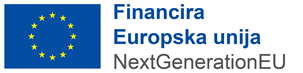 NACIONALNI PLAN OPORAVKA I OTPORNOSTI 2021. – 2026.Otvoreni poziv na dodjelu bespovratnih sredstavaC4.3. R3-I4 Izgradnja i opremanje centara za starije osobe (izvaninstitucijske i institucijske usluge)
UPUTE ZA PRIJAVITELJEOPĆE INFORMACIJEUvod Ove Upute za prijavitelje (u daljnjem tekstu: Upute) odnose se na dodjelu bespovratnih sredstava za investiciju C4.3. R3-I4 Izgradnja i opremanje centara za starije osobe (izvaninstitucijske i institucijske usluge).Ovim Pozivom na dodjelu bespovratnih sredstava (u daljnjem tekstu: Poziv) definiraju se ciljevi, kriteriji i postupci za dodjelu bespovratnih sredstava namijenjenih provedbi projekata koje se financiraju iz Nacionalnog plana oporavka i otpornosti 2021. – 2026. (u daljnjem tekstu: NPOO). Poziv se provodi kroz otvoreni postupak dodjele bespovratnih sredstava u modalitetu privremenog poziva.  Ove Upute određuju pravila o načinu podnošenja projektnih prijedloga, navode kriterije prihvatljivosti i kriterije odabira projektnih prijedloga, kriterije prihvatljivosti prijavitelja i partnera, aktivnosti i izdataka te pravila provedbe postupka dodjele kojim se dodjeljuju bespovratna sredstva u okviru ovog Poziva.Strateški i zakonodavni okvir Kako bi odgovorila na izazove krize uzrokovane pandemijom bolesti COVID-19, Europska unija je 2020. godine uspostavila Mehanizam za oporavak i otpornost kao dio instrumenta EU sljedeće generacije iz kojeg je državama članicama, kroz vlastite nacionalne planove za oporavak i otpornost omogućeno korištenje bespovratnih sredstava i zajmova za financiranje reformi i povezanih investicija kojima se ubrzava oporavak te povećava otpornost gospodarstva i društva. Planovi za oporavak i otpornost, koje izrađuju države članice u suradnji s Europskom komisijom, temelj su za korištenje sredstava iz spomenutog Mehanizma, a time i glavni strateški dokument za planiranje i provedbu reformi, ulaganja i projektnih inicijativa država članica usmjerenih na gospodarski oporavak, održivi razvoj te zelenu i digitalnu tranziciju. U planu za oporavak i otpornost daje se pregled reformi i povezanih ulaganja koje će država članica provesti u sljedećim godinama u skladu s propisanim ciljevima Mehanizma za oporavak i otpornost.Vlada Republike Hrvatske je izradila Prijedlog Nacionalnog plana oporavka i otpornosti, koji je službeno dostavljen na ocjenu Europskoj komisiji 14. svibnja 2021. godine.Sukladno odredbama Uredbe (EU) 2021/241 o uspostavi Mehanizma za oporavak i otpornost, Europska komisija je 8. srpnja 2021. godine usvojila Prijedlog provedbene odluke Vijeća Europske unije o odobrenju ocjene Plana oporavka i otpornosti Republike Hrvatske te ga dostavila Vijeću Europske unije. Vijeće Europske unije usvojilo je 28. srpnja 2021. godine Provedbenu odluku o odobrenju ocjene Plana oporavka i otpornosti Republike Hrvatske.NPOO u okviru komponente 4. Tržište rada i socijalna zaštita utvrđuje reforme i investicije koje će omogućiti jačanje otpornosti radnih mjesta, raspoloživog dohotka i socijalne sigurnost građana pogođenih posljedicama pandemije uslijed smanjene gospodarske aktivnosti poduzeća, potrošnje i ulaganja. Dodatno, planiranim ulaganjima doprinijet će se sprječavanju socijalne isključenosti kroz razvoj socijalnih usluga za posebno osjetljive skupine. NPOO-om su predviđena ulaganja u razvoj izvaninstitucijskih usluga i osiguranje dodatnog smještajnog kapaciteta za starije osobe koje ne mogu samostalno brinuti o sebi niti uz podršku obitelji i zajednice. Naime, u Hrvatskoj postoje smještajni kapaciteti za 29.457 osoba odnosno za 3,4% osoba starih 65 i više godina što je daleko niže od prosjeka EU koji iznosi 5%. Iz tog razloga kroz Poziv se potiče osiguranje dodatnih smještajnih kapaciteta za funkcionalno ovisne starije osobe izgradnjom centara za starije osobe. Potreba za unapređenjem skrbi i usluga za starije osobe naglašena je i u Nacionalnom planu razvoja socijalnih usluga za razdoblje 2021. – 2027.Osim pružanja institucijskih oblika skrbi, centri za starije osobe pružat će i široku paletu raznih usluga izvaninstitucijske skrbi, kako bi se starijim osobama omogućilo poboljšanja kvalitete življenja i što duži ostanak u vlastitom domu. Razvojem usluga podrške u zajednici cilj je prevenirati institucionalizaciju i smanjiti broj ulazaka korisnika u institucije, a uslugu smještaja osiguravati za korisnike kojima je neophodna intenzivna i dugotrajna skrb.Pozivom će se poticati i pružanje integrirane skrbi za starije osobe povezivanjem socijalnih usluga i zdravstvene skrbi na primarnoj razini (npr. uspostava mobilnih timova, osiguravanje prostora i opreme za rad liječnika obiteljske medicine  i sl.).Izgradnjom infrastrukture (centara za starije osobe) stvorit će se preduvjeti za pružanje cjelovite skrbi starijim osobama. Osnivanje centara za starije osobe kao javnih ustanova koje će pružati institucijske ali i raznovrsne izvaninstitucijske usluge dio je dugoročne nacionalne strategije te je u svim strateškim dokumentima na nacionalnoj razini naglašena potreba za unapređenjem pristupa uslugama za starije osobe.Ovim Pozivom će se poticati:osiguravanje usluge smještaja za funkcionalno ovisne korisnike kojima je potrebna pomoć druge osobe u zadovoljenju svih potreba u punom opsegu te kojima ni uz primjenu izvaninstitucijskih usluga ne mogu biti zadovoljene potrebe dugotrajne skrbi:za starije osobe - treći stupanj usluge u skladu s člankom 68.st.2.t.3. Pravilnika o mjerilima za pružanje socijalnih uslugaza osobe oboljele od Alzheimerove bolesti ili drugih demencija (srednji/srednje teški stadij bolesti) - četvrti stupanj usluge smještaja u skladu s člankom 68.st.2.t.4. Pravilnika o mjerilima za pružanje socijalnih uslugapružanje usluge smještaja za starije osobe za vrijeme privremene spriječenosti njegovatelja;pružanje izvaninstitucijskih usluga starijim osobama sukladno Zakonu o socijalnoj skrbi koje uključuju:pružanje savjetovanja, psihosocijalnog savjetovanja i psihosocijalne podrške,pružanje usluge pomoći u kući, što uključuje usluge poput:a) organiziranje prehrane (pripremu ili nabavu i dostavu gotovih obroka),b) obavljanje kućnih poslova, c) održavanje osobne higijene, i d) zadovoljavanje drugih svakodnevnih potreba pružanje usluge boravka - poludnevnog boravka i usluge cjelodnevnog boravka;pružanje integrirane skrbi za starije osobe povezivanjem socijalnih usluga i zdravstvene skrbi na primarnoj razini (npr. uspostava mobilnih timova, osiguravanje prostora i opreme za rad liječnika obiteljske medicine  i sl.)pružanje usluga poput organiziranja dnevne aktivnosti, osiguravanja pratnje na liječnike preglede, organizacija dostave lijekova, organizacija radionica za unaprjeđenje digitalnih vještina, provođenje rekreativnih aktivnosti za starije i slabije pokretne osobe, organizacija tribina i edukacija i sl.Pravila ovog Poziva oslanjaju se na procedure uspostavljene za provedbu Europskih strukturnih i investicijskih fondova, u mjeri u kojoj ne predstavljaju prekomjerne zahtjeve i prekomjerno administrativno opterećenje prijaviteljima/korisnicima u odnosu na zahtjeve sadržane u Uredbi (EU) 2021/241 o uspostavi Mehanizma za oporavak i otpornost.Pravna osnova: Uredba (EU) 2021/241 Europskog Parlamenta i Vijeća od 12. veljače 2021. o uspostavi Mehanizma za oporavak i otpornost; Provedbena odluka Vijeća Europske unije od 28. srpnja 2021. o odobrenju ocjene Plana oporavka i otpornosti Republike Hrvatske (ST10687/21; ST 10687/21 ADD1); Sporazum o financiranju između Komisije i Republike Hrvatske u okviru Mehanizma za oporavak i otpornost; Odluka o sustavu upravljanja i praćenju provedbe aktivnosti u okviru Nacionalnog plana oporavka i otpornosti 2021. – 2026. (NN 78/2021); Uredba (EU, Euratom) 2018/1046 Europskog parlamenta i Vijeća od 18. srpnja 2018. o financijskim pravilima koja se primjenjuju na opći proračun Unije, o izmjeni uredaba (EU) br. 1296/2013, (EU) br. 1301/2013, (EU) br. 1303/2013, (EU) br. 1304/2013, (EU) br. 1309/2013, (EU) br. 1316/2013, (EU) br. 223/2014, (EU) br. 283/2014 i Odluke br. 541/2014/EU te o stavljanju izvan snage Uredbe (EU, Euratom) br. 966/2012 (Financijska uredba); Uredba (EU) 2021/1060 Europskog Parlamenta i Vijeća od 24. lipnja 2021. o utvrđivanju zajedničkih odredaba o Europskom fondu za regionalni razvoj, Europskom socijalnom fondu plus, Kohezijskom fondu, Fondu za pravednu tranziciju i Europskom fondu za pomorstvo, ribarstvo i akvakulturu te financijskih pravila za njih i za Fond za azil, migracije i integraciju, Fond za unutarnju sigurnost i Instrument za financijsku potporu u području upravljanja granicama i vizne politike; Uredba (EU) 2020/852 Europskog Parlamenta i Vijeća od 18. lipnja 2020. o uspostavi okvira za olakšavanje održivih ulaganja i izmjeni Uredbe (EU) 2019/2088; Zakon o ustanovama (NN 76/93, 29/97, 47/99, 35/08, 127/19); Zakon o proračunu (NN 144/21); Zakon o državnim potporama (NN 47/14, 69/17); Obavijest Komisije o pojmu državne potpore iz članka 107. stavka 1. Ugovora o funkcioniranju Europske unije (2016/C 262/01); Zakon o socijalnoj skrbi (NN 18/22, 46/22);Zakon o lokalnoj i područnoj (regionalnoj) samoupravi (NN 33/01, 60/01, 129/05, 109/07, 125/08, 36/09, 150/11, 144/12, 19/13, 137/15, 123/17, 98/19, 144/20); Zakon o radu (NN 93/14, 127/17 i 98/19);Zakon o zaštiti na radu (NN 71/14, 118/14, 154/14 , 94/18, 96/18);  Zakon o ustanovama (NN 76/93, 29/97, 47/99, 35/08 i 127/19).Uredba o nazivima radnih mjesta i koeficijentima složenosti poslova u javnim službama (NN 25/13, 72/13, 115/13, 9/14, 40/14, 51/14, 77/14, 83/14, 87/14, 120/14, 147/14, 151/14, 11/15, 32/15, 38/15, 60/15, 83/15, 112/15, 10/17, 39/17, 40/17, 74/17, 122/17, 9/18, 57/18, 59/19, 79/19, 119/19, 50/20, 128/20, 141/20, 17/21, 26/21, 78/21, 138/21, 9/22, 31/22, 72/22);Pravilnik o osiguranju pristupačnosti građevina osobama s invaliditetom i smanjene pokretljivosti (NN 78/13);Pravilnik o mjerilima za pružanje socijalnih usluga (NN 110/22).Nacionalni strateški okvir:Plan oporavka i otpornosti Republike Hrvatske (Nacionalni plan oporavka i otpornosti 
2021. – 2026.);Nacionalna razvojna strategija Republike Hrvatske do 2030. godine (NN 13/21);Nacionalni plan razvoja socijalnih usluga za razdoblje od 2021. do 2027. godine;Akcijski plan razvoja socijalnih usluga za razdoblje od 2021. do 2024. godineNapomena: Gornji popis ne obuhvaća sve propise koji mogu biti primjenjivi u okviru ovoga Poziva, već daje referencu na najvažnije propise koji mogu biti od značenja za pripremu i provjeru projektnih prijedloga.Odgovornosti za upravljanje i praćenje provedbeU skladu s Odlukom o sustavu upravljanja i praćenju provedbe aktivnosti u okviru Nacionalnog plana oporavka i otpornosti 2021. – 2026. (NN 78/21), odgovornosti za upravljanje i praćenje provedbe u okviru ovoga Poziva su kako slijedi: Ministarstvo rada, mirovinskoga sustava, obitelji i socijalne politike (u daljnjem tekstu: MROSP) je tijelo državne uprave nadležno za sve utvrđene reforme i investicije u okviru komponente 4. Tržište rada i socijalna zaštita NPOO-a. Odgovornosti ovoga tijela, između ostalog, uključuju pripremu i provedbu ovoga postupka dodjele bespovratnih sredstava; pripremu i zaključivanje ugovora o dodjeli bespovratnih sredstava, upravljanje ugovorima o dodjeli bespovratnih sredstava sklopljenim u okviru ovoga Poziva (uključujući izvršenje plaćanja krajnjim primateljima); praćenje napretka i izvještavanje o ugovorenim projektima.  Tijelo nadležno za slanje zahtjeva za plaćanje Europskoj komisiji je Sektor za poslove Nacionalnog fonda u Državnoj riznici Ministarstva financija, čije odgovornosti uključuju pripremu zahtjeva za plaćanje Europskoj komisiji te provjere izdataka na uzorku izdataka nastalih do razdoblja pripreme zahtjeva za plaćanje. Koordinacijsko tijelo je ustrojstvena jedinica razine sektora unutar Ministarstva financija, čije odgovornosti uključuju koordinaciju praćenja te pripremu Izvješća o provedbi Nacionalnog plana oporavka i otpornosti te izvješća vezanih za postizanje ključnih etapa i ciljnih vrijednosti; pripremu izmjena i dopuna Nacionalnog plana oporavka i otpornosti; provedbu provjera temeljem kojih se potvrđuje da su ključne etape i ciljne vrijednosti utvrđene u Nacionalnom planu oporavka i otpornosti ispunjene. Tijelo nadležno za reviziju je Agencija za reviziju sustava provedbe programa Europske unije, čije odgovornosti uključuju provedbu revizije sustava upravljanja i praćenja provedbe reformi i ulaganja te revizije ostvarenih ključnih etapa i ciljnih vrijednosti Nacionalnog plana oporavka i otpornosti u skladu s važećim zakonodavnim okvirom i smjernicama Europske komisije. Provedbena tijela (PT) obavljaju određene poslove u vezi s upravljanjem ugovorima o dodjeli bespovratnih sredstava u okviru pojedinih podkomponenti. U okviru ovoga Poziva, Hrvatski zavod za zapošljavanje (u daljnjem tekstu: HZZ) je provedbeno tijelo nadležno za praćenje provedbe projekta te pripremu Ugovor o dodjeli bespovratnih sredstava, pregledava Zahtjeve za nadoknadom sredstava, provjerava i odobrava troškove, provodi provjere na licu mjesta te provjere nakon provedbe projekta.PRAVILA POZIVA I UVJETI PRIHVATLJIVOSTI Predmet i svrha PozivaPredmet poziva na dodjelu bespovratnih sredstava „Izgradnja i opremanje centara za starije osobe (izvaninstitucijske i institucijske usluge)“ je poticanje ulaganja u izgradnju novih građevina, dogradnju i/ili rekonstrukciju postojećih građevina te opremanje građevina kako bi se mogli uspostaviti centri za starije osobe kroz koje će se povećati dostupnost usluga dugotrajne skrbi za osobe starije životne dobi te njihova ravnomjernija teritorijalna pokrivenost.Svrha ovog poziva je poboljšanje dostupnosti integrirane cjelovite skrbi za starije osobe unapređenjem infrastrukture za pružanje socijalnih usluga za starije osobe. Unaprjeđenje infrastrukture postići će se putem izgradnje i rekonstrukcije/dogradnje postojeće infrastrukture, uz adekvatno opremanje, a kako bi se nakon uspostave centara za starije osobe korisnicima pružile kvalitetne i pravovremeno dostupne usluge socijalne skrbi. Centri za starije osobe osigurat će nove dodatne kapacitete za smještaj starijih osoba koje su potpuno funkcionalno ovisne o pomoći druge osobe i čije se potrebe ne mogu zadovoljiti na razini kuće ili lokalne zajednice. Također će se u Centrima osigurati pružanje izvaninstitucijskih usluga u zajednici, a kojima je svrha omogućiti što duži ostanak starije osobe u svome domu. Kao rezultat provedbe projekta, prijavitelji kojima su dodijeljena sredstva ili partneri na projektu morat će osnovati novu javnu ustanovu  - centar za pružanje usluga u zajednici – centar za starije osobe, koji će pružati institucijske, ali i izvaninstitucijske usluge. Kako bi se ustanove mogle registrirati kao centar za pružanje usluga u zajednici – centar za starije osobe morat će se uvažiti sve relevantne odredbe Zakona o socijalnoj skrbi (NN 18/22), Pravilnika o mjerilima za pružanje socijalnih usluga (NN 110/22) i Zakona o ustanovama (NN 76/93, 29/97, 47/99, 35/08 i 127/19).Financijska alokacija, iznosi i stopa sufinanciranjaUkupan raspoloživ iznos bespovratnih sredstava za dodjelu u okviru ovog Poziva iznosi 370.000.000,00 HRK / 49.107.439,11 EUR osiguran u Državnom proračunu RH iz Mehanizma za oporavak i otpornost u sklopu NPOO.Ova bespovratna sredstva osigurana su iz Mehanizma za oporavak i otpornost, a planiraju se u Državnom proračunu Razdjel 096 – Ministarstvo rada, mirovinskoga sustava, obitelji i socijalne politike, Glava 09605 – Ministarstvo rada, mirovinskoga sustava, obitelji i socijalne politike, Program, Potprogram,  Aktivnost, IF 581 – Mehanizam za oporavak i otpornost.Bespovratna sredstva koja se dodjeljuju u okviru ovoga Poziva imaju oblik nadoknade prihvatljivih troškova koji stvarno nastaju za korisnika. Zadržava se pravo ne dodijeliti sva raspoloživa sredstva u okviru ovog Poziva. Najniži, odnosno najviši iznos bespovratnih sredstava koji se može dodijeliti pojedinom projektu iznosi:Najniži iznos  16.440.000 HRK / 2.181.962,97 EURNajviši iznos  46.250.000 HRK / 6.138.429,89 EUR Najviša stopa financiranja za ovaj Poziv može iznositi 100% prihvatljivih troškova do najvišeg iznosa bespovratnih sredstava koji se može dodijeliti po projektu.Najviša stopa sufinanciranja (100% prihvatljivih troškova) dozvoljena je za projektne prijedloge u okviru kojih će se izgraditi: infrastruktura za pružanje izvaninstitucijskih i institucijskih usluga financirana sredstvima ovog Poziva koja će biti isključivo namijenjena korištenju za negospodarske svrhe; infrastruktura za pružanje izvaninstitucijskih i institucijskih usluga financirana sredstvima ovog Poziva koja će biti namijenjena korištenju za mješovite svrhe (negospodarska i gospodarska namjena) pri čemu je gospodarska namjena infrastrukture sporedna tj. godišnji kapacitet infrastrukture koja se odnosi na gospodarsku namjenu ne premašuje 20% ukupnog godišnjeg kapaciteta infrastrukture. Razdoblje provedbe projektaPod razdobljem provedbe projekta podrazumijeva se datum početka i predviđenog završetka provedbe projekta, a definira se pojedinačno za svakog prijavitelja Ugovorom o dodjeli bespovratnih sredstava.Provedba projekta započinje datumom potpisa ugovora o dodjeli bespovratnih sredstava, a provedba određenih projektnih aktivnosti (priprema projektno-tehničke dokumentacije i ugovaranje usluge vanjskih stručnjaka u području javne nabave) smije započeti i prije potpisa ugovora o dodjeli bespovratnih sredstava. Izdaci povezani s provedbom tih aktivnosti smatraju se prihvatljivim izdacima iako su nastali prije početka provedbe projekta (prije potpisa ugovora o dodjeli bespovratnih sredstava), ali moraju biti usklađeni s odredbama točke 2.14. Prihvatljive kategorije troškova. Provedba projekta mora se dovršiti najkasnije do 30. lipnja 2026. godine. Pokazatelji Za potrebe praćenja postignuća projekta, prijavitelj je obvezan na razini projektnog prijedloga navesti konkretne vrijednosti pokazatelja koje će ostvariti provedbom projekta. Korisnik je provedbom projekta dužan pokazati pozitivan doprinos svim navedenim pokazateljima:Državne potpore Obaveze koje se odnose na državne potpore/potpore male vrijednosti (de minimis potpore) ne odnose se na projekte koji će biti financirani u okviru ovog Poziva. Bespovratna sredstva koja se dodjeljuju korisniku ne smatraju se državnom potporom jer su ispunjeni  sljedeći uvjeti:svaka nabava roba, radova i/ili usluga od stane korisnika bit će provedena prema Zakonu o javnoj nabavi (NN 120/16);ako će neki dijelovi infrastrukture, u potpunosti ili djelomično biti korišteni za ekonomske aktivnosti, a većina ostalih aktivnosti je ne-ekonomska, financiranje od države i dalje se ne smatra državnom potporom. Aktivnosti koje se financiraju moraju biti suštinski u vezi s osnovnim ne-ekonomskim korištenjem.Bespovratna sredstva se u ovom slučaju ne smatraju državnom potporom jer se radi o socijalnoj usluzi koja počiva na principu solidarnosti i jednakoj dostupnosti svima. Na tržištu nema natjecanja u onom smislu u kojem ga pravo tržišnog natjecanja definira jer se dodatnom investicijom samo poboljšava usluga koja je svima dostupna te se ne stvara tržišna prednost.Dodjela bespovratnih sredstava u okviru ovog Poziva ne predviđa dodjelu državnih potpora iz članka 107. Ugovora o funkcioniranju Europske unije (u daljnjem tekstu: UFEU), odnosno obaveze koje se odnose na državne potpore/potpore male vrijednosti (de minimis potpore) ne odnose se na projekte koji će biti financirani u okviru ovog Poziva.Sredstva koja se dodjeljuju u okviru ovog Poziva ne predstavljaju državnu potporu u smislu članka 107. stavka 1. UFEU, budući da su ispunjeni sljedeći uvjeti: pružanje socijalnih usluga je organizirano u okviru nacionalnog socijalnog sustava, financirano i nadzirano od države; usluga je dostupna svima;utemeljenjem i održavanjem nacionalnog socijalnog sustava financiranog uglavnom iz javnih sredstava, a ne od strane korisnika i njihovih obitelji, država nema namjeru tražiti naknadu već obavlja aktivnosti kao servis građana u područjima socijalne sfere; svaka nabava roba, radova i/ili usluga od stane korisnika bit će izvedena prema Zakonu o javnoj nabavi.infrastruktura će se upotrebljavati gotovo isključivo za negospodarsku djelatnost, a neki će dijelovi infrastrukture u potpunosti ili djelomično biti korišteni za ekonomske aktivnosti (npr.  priprema obroka, smještaj i slične usluge koje se naplaćuju). Smatra se da je moguće da se na njezino financiranje u cijelosti ne primjenjuju pravila o državnim potporama, pod uvjetom da gospodarska namjena ostane isključivo sporedna, odnosno da je to djelatnost koja je izravno povezana s upravljanjem infrastrukturom i potrebna za njega, ili neodvojivo povezana s njezinom glavnom negospodarskom namjenom.S obzirom na to da će planirane operacije biti provedene lokalno, pokrivajući potrebe lokalne zajednice za pružanjem socijalnih usluga centara za starije osobe ne postoji osnova za ugrožavanje europskih tržišnih prava konkurentnosti kako je definirano u članku 107 (1) Ugovora o funkcioniranju Europske unije. Javno financiranje u ovom slučaju nije povezano s ekonomskim aktivnostima. Također, na ovaj slučaj primjenjiv je članak 107 (2) (a) Ugovora o funkcioniranju Europske unije koji naglašava da je potpora socijalnog karaktera kompatibilna s unutrašnjim tržištem.Prethodno navedeno znači da se u okviru ovog Poziva može financirati:gradnja i/ili uređenje i/ili rekonstrukcija i opremanje infrastrukture za pružanje izvaninstitucijskih i institucijskih usluga koja ne predstavlja gospodarsku djelatnost, odnosno koja nije namijenjena korištenju u gospodarske svrhe, te gradnja i/ili rekonstrukcija i opremanje infrastrukture za pružanje izvaninstitucijskih i institucijskih usluga koja je namijenjena korištenju u gospodarske svrhe pod jasno određenim uvjetima (kako je niže navedeno). U konkretnom slučaju, negospodarskom djelatnošću smatra se pružanje navedenih usluga korisnicima novoizgrađene, rekonstruirane ili opremljene infrastrukture koje nadzire i financira država i/ili jedinica lokalne odnosno područne (regionalne) samouprave u iznosu većem od 50% u odnosu na stvarnu cijenu te usluge. Stvarna cijena usluge je ona koja je definirana od strane pružatelja usluge. Naime, činjenica je da država sukladno nacionalnom zakonodavstvu putem sustava socijalne skrbi izvršava dio svojih zadaća s područja socijalne zaštite te ih financira u cijelosti ili uglavnom iz javnih sredstava te kontrolira njihovu provedbu, što ukazuje na to da država u tom pogledu ne obavlja gospodarsku djelatnost.Ako će se infrastruktura financirana sredstvima u okviru ovog Poziva koristiti u mješovite namjene (negospodarske i gospodarske) izgrađena, rekonstruirana i opremljena infrastruktura pretežito koristiti za pružanje izvaninstitucijskih i institucijskih usluga negospodarske prirode, tj. za pružanje usluga koje u cijelosti ili pretežito financira država, kao što je uvodno naglašeno, na njezino financiranje u cijelosti se neće primjenjivati pravila o državnim potporama, pod uvjetom da gospodarska namjena izgrađenih, rekonstruiranih i opremljenih objekata ostane isključivo sporedna. Radi se o situaciji kada ta gospodarska djelatnost koristi iste inpute kao i primarna negospodarska djelatnost kao što su radna snaga, oprema, fiksni kapital i slično i kada je ta djelatnost neodvojivo povezana s osnovnom negospodarskom djelatnosti. Međutim, područje obavljanja sporedne gospodarske djelatnosti mora ostati ograničeno u pogledu kapaciteta infrastrukture koji se koristi za gospodarsku djelatnost.Gospodarska namjena infrastrukture se smatra sporednom ako kapacitet koji se svake godine odnosi na gospodarsku namjenu ne premašuje 20% ukupnog godišnjeg kapaciteta infrastrukture.U konkretnom slučaju kada se radi o djelatnosti pružanja usluga socijalne skrbi u objektima koji se sufinanciraju sredstvima iz ovog Poziva te obavljaju gospodarsku djelatnost u manjem opsegu, a u pretežitom dijelu osnovnu negospodarsku djelatnost, kapacitet namijenjen gospodarskoj aktivnosti se može mjeriti korištenjem opreme i/ili prostora za gospodarske djelatnosti, primjerice površinom objekta koja je namijenjena krajnjim korisnicima koji sami plaćaju cijenu socijalne usluge u cijelosti ili u iznosu višem od 50% od stvarne cijene te usluge, brojem radnih sati zaposlenog osoblja koje je angažirano na pružanju usluga tim korisnicima u odnosu na ukupan broj radnih sati u jednoj godini koji se odnosi na ukupno radno vrijeme djelatnika neovisno o tome kome pruža usluge, površinom zajedničkog prostora kojeg koriste korisnici koji sami plaćaju uslugu ili u iznosu višem od 50% cijene u odnosu na ukupan zajednički prostor subvencioniranog objekta koji pruža usluge za obje kategorije korisnika (liftovi, sanitarni čvor, blagovaonice, itd.), a koji ne smije premašivati 20%. Stoga je prijavitelj koji namjerava bespovratna sredstva ulagati za izgradnju i/ili rekonstrukciju i opremanje predmetne infrastrukture radi korištenja u mješovite svrhe, dužan podatke o namjeni te infrastrukture navesti u Izjavi prijavitelja i partnera o istinitosti podataka, izbjegavanju dvostrukog financiranja i ispunjavanju preduvjeta za sudjelovanje u postupku dodjele, a na temelju tih podataka nadležno će tijelo tijekom provedbe projekta procijeniti radi li se u slučaju gospodarskog korištenja infrastrukture o sporednoj djelatnosti, koja se s obzirom na kapacitet koji ne prelazi 20% godišnje može u cijelosti smatrati negospodarskom pa stoga ni dodjela sredstava u okviru ovog Poziva neće predstavljati potporu.Gore navedeno pravilo se ne odnosi na javno financiranje uobičajenih dodatnih sadržaja kao što su manji restorani/kafići, „priručne“ trgovine, parking koji se može i naplaćivati i slični sadržaji. Radi se o infrastrukturi koja je gospodarske prirode ali je gotovo isključivo u funkciji obavljanja negospodarske djelatnosti pa obično nema učinka na trgovinu među državama članicama jer nije vjerojatno da će se tim uobičajenim dodatnim sadržajima privući korisnici iz drugih država članica te nije za očekivati da bi njihovo financiranje moglo imati značajniji učinak na prekogranična ulaganja ili poslovni nastan, koji bi bio veći od marginalnog. Stoga, financiranje navedenih sadržaja u okviru ovog Poziva u opsegu i u svrhe kada se može dokazati da se radi o uobičajenim dodatnim sadržajima, budući da to ne može narušiti tržišno natjecanje i trgovinu između država članica, ne sadrži državnu potporu u smislu članka 107. stavka 1. UFEU.Naprijed navedeni uvjeti odnose se i na prijavitelje i na partnere u okviru ovog Poziva.Dvostruko financiranje Zabranjeno je dvostruko financiranje istih troškova iz Mehanizma za oporavak i otpornost i drugih programa Unije te javnih izvora.Prijavitelj ne smije tražiti niti primiti sredstva iz drugih izvora financiranja za troškove uvrštene u projektni prijedlog, odnosno troškove koji će mu biti nadoknađeni u okviru prijavljenog i za financiranje odabranog projekta u okviru ovoga Poziva. U slučaju da se ustanovi dvostruko financiranje projekta korisnik će morati vratiti primljena sredstva za koja je utvrđeno dvostruko financiranje. U Izjavi prijavitelja potvrđuje se jesu li za troškove iskazane u projektnom prijedloga primljena sredstva iz drugih izvora. Poštivanje načela zabrane dvostrukog financiranja prijavitelj dokazuje Izjavom prijavitelja (Obrazac 1 Izjava prijavitelja), a NT i PT mogu koristiti i druge dostupne izvore provjere u postupku dodjele bespovratnih sredstava te prilikom provjere i odobravanja troškova u fazi provedbe projekta.  Prihvatljivost prijavitelja i partnera, formiranje partnerstvaPrihvatljivi prijavitelji za sufinanciranje izgradnje centara za starije osobe su jedinice lokalne samouprave na području Republike Hrvatske prema Zakonu o lokalnoj i područnoj (regionalnoj) samoupravi (NN, br. 33/01, 60/01, 129/05, 109/07, 125/08, 36/09, 36/09, 150/11, 144/12, 19/13, 137/15, 123/17, 98/19, 144/20) i Zakonu o Gradu Zagrebu (NN br. 62/01, 125/08, 36/09, 119/14, 98/19 i 144/20).U okviru ovog Poziva projektno partnerstvo je obavezno, što znači da prijavitelj ne može samostalno podnijeti projektnu prijavu. Projektni prijedlozi moraju uključivati jedinicu lokalne samouprave kao prijavitelja, a obavezni partner prihvatljivom prijavitelju u svakoj projektnoj prijavi je jedinica područne (regionalne) samouprave, tj. županija na čijem području se projekt provodi. Jedna županija može biti Partner u više projektnih prijedloga prijavitelja sa sjedištem u toj županiji.Partnerstvo se dokazuje Sporazumom o partnerstvu (prema Obrascu 2. - Popis minimalnog sadržaja Sporazuma o partnerstvu) prijavitelja (potencijalnog Korisnika) i partnera. Napomena: Neovisno o ulozi partnera, Prijavitelj/Korisnik preuzima potpunu pravnu i financijsku odgovornost za upravljanje i provedbu Projekta.Jedinica lokalne samouprave je prihvatljivi prijavitelj neovisno o tome je li Investitor (nositelj građevinske dozvole odnosno glavnog projekta) ona sama ili partnerska jedinica područne (regionalne) samouprave. Prijavitelj i partner imaju jednaka prava u ostvarivanju povrata prihvatljivih troškova. Prijavitelj i partner moraju dokazati da:su jedinica lokalne (prijavitelj) odnosno područne (regionalne) samouprave (provjera se vrši uvidom u podatke navedene u Prijavnom obrascu te Obrascu 1 - Izjava prijavitelja i partnera o istinitosti podataka, izbjegavanju dvostrukog financiranja i ispunjavanju preduvjeta za sudjelovanje u postupku dodjele ); nema duga po osnovi javnih davanja o kojima Porezna uprava vodi službenu evidenciju (potvrda Porezne uprave, Obrazac 1. Izjava prijavitelja i partnera o istinitosti podataka, izbjegavanju dvostrukog financiranja i ispunjavanju preduvjeta za sudjelovanje u postupku dodjele); će dobit stečena iz aktivnosti koje se provode u okviru projekta biti ponovo uložena u unaprjeđenje djelatnosti Centara za starije osobe  (Obrazac 1. Izjava prijavitelja i partnera o istinitosti podataka, izbjegavanju dvostrukog financiranja i ispunjavanju preduvjeta za sudjelovanje u postupku dodjele); u trenutku prijave nije niti u jednoj situaciji isključenja, kako je to definirano ovim Uputama (Obrazac 1. Izjava prijavitelja i partnera o istinitosti podataka, izbjegavanju dvostrukog financiranja i ispunjavanju preduvjeta za sudjelovanje u postupku dodjele).Za partnera vrijede isti uvjeti prihvatljivosti kao i za prijavitelja, odnosno partner mora zadovoljiti sve uvjete iz ove točke Poziva.Prijavitelj i partner moraju zadovoljiti sljedeće uvjete kako bi se utvrdilo da imaju dovoljne kapacitete za provedbu projekta i izvršavanje ugovorih obveza.Navedeno se dokazuje kumulativno na razini pojedinog projektnog prijedloga: administrativni kapaciteti – prijavitelj i partner trebaju dokazati sposobnost za provedbu projekta  kroz osiguranje dovoljnih administrativnih kapaciteta. Za svaki projekt potrebno je imenovati voditelja projekta, a preporuča se i uspostava projektnog tima. Voditelj projekta može biti imenovan sa strane prijavitelja ili partnera i zadužen je za upravljanje cjelokupnom provedbom projekta i pravovremenu provedbu svih administrativnih poslova i zahtjeva prema Ugovoru o dodjeli bespovratnih sredstava. Voditelj projekata može biti zaposlenik prijavitelja ili partnera. U trenutku predaje projektnog prijedloga prijavitelj mora opisati na koji način će osigurati raspoloživost administrativnih kapaciteta.    o Izvor provjere: provjera se vrši uvidom u podatke navedene u Prijavnom obrascu. financijski kapaciteti – zbrojeni prihodi prijavitelja i partnera u prethodnoj fiskalnoj godini moraju iznositi minimalno 25% od traženog iznosa bespovratnih sredstava u projektnoj prijavi (zadovoljenje kriterija utvrđuje se u odnosu na inicijalno traženi iznos u projektnom prijedlogu); o Izvor provjere: provjera financijskog kapaciteta prijavitelja i partnera provjerava se uvidom u financijske izvještaje prijavitelja i partnera za prethodnu godinu (2021.). Kriteriji za isključenje prijaviteljaU okviru ovog Poziva, potpora se ne može dodijeliti: ako je prijavitelj ili osoba ovlaštena po zakonu za zastupanje prijavitelja (osobe koja je član upravnog, upravljačkog ili nadzornog tijela ili ima ovlasti zastupanja, donošenja odluka ili nadzora toga gospodarskog subjekta) pravomoćno osuđena za bilo koje od sljedećih kaznenih djela odnosno za odgovarajuća kaznena djela prema propisima države sjedišta ili države čiji je državljanin osoba ovlaštena po zakonu za njihovo zastupanje (Obrazac 1. Izjava prijavitelja i partnera o istinitosti podataka, izbjegavanju dvostrukog financiranja i ispunjavanju preduvjeta za sudjelovanje u postupku dodjele ) - sudjelovanje u zločinačkoj organizaciji, na temelju članka 328. (zločinačko udruženje) i članka 329. (počinjenje kaznenog djela u sastavu zločinačkog udruženja) iz Kaznenog zakona (NN, br. 125/11, 144/12, 56/15, 61/15, 101/17, 118/18, 126/19), članka 333. (udruživanje za počinjenje kaznenih djela) iz Kaznenog zakona (NN, br. 110/97, 27/98, 50/00, 129/00, 51/01, 111/03, 190/03, 105/04, 84/05, 71/06, 110/07, 152/08, 57/11, 77/11 i 143/12) - terorizam ili kaznena djela povezana s terorističkim aktivnostima, na temelju članka 97. (terorizam), članka 99. (javno poticanje na terorizam), članka 100. (novačenje za terorizam), članka 101. (obuka za terorizam), članka 101.a (putovanje u svrhu terorizma) i članka 102. (terorističko udruženje) Kaznenog zakona (NN, br. 125/11, 144/12, 56/15, 61/15, 101/17, 118/18, 126/19) i članka 169. (terorizam), članka 169.a (javno poticanje na terorizam) i članka 169.b (novačenje i obuka za terorizam) iz Kaznenog zakona (NN, br. 110/97, 27/98, 50/00, 129/00, 51/01, 111/03, 190/03, 105/04, 84/05, 71/06, 110/07, 152/08, 57/11, 77/11 i 143/12) - pranje novca ili financiranje terorizma, na temelju članka 98. (financiranje terorizma) i članka 265. (pranje novca) Kaznenog zakona (NN 125/2011, 144/2012, 56/2015, 61/2015, 101/2017, 118/2018, 126/19) i članka 279. (pranje novca) iz Kaznenog zakona (NN, br. 110/97, 27/98, 50/00, 129/00, 51/01, 111/03, 190/03, 105/04, 84/05, 71/06, 110/07, 152/08, 57/11, 77/11 i 143/12) - dječji rad ili druge oblike trgovanja ljudima, na temelju članka 106. (trgovanje ljudima) Kaznenog zakona (NN, br. 125/11, 144/12, 56/15, 61/15, 101/17, 118/18, 126/19) i članka 175. (trgovanje ljudima i ropstvo) iz Kaznenog zakona (NN, br. 110/97, 27/98, 50/00, 129/00, 51/01, 111/03, 190/03, 105/04, 84/05, 71/06, 110/07, 152/08, 57/11, 77/11 i 143/12) - korupciju, na temelju članka 252. (primanje mita u gospodarskom poslovanju), članka 253. (davanje mita u gospodarskom poslovanju), članka 254. (zlouporaba u postupku javne nabave), članka 291. (zlouporaba položaja i ovlasti), članka 292. (nezakonito pogodovanje), članka 293. (primanje mita), članka 294. (davanje mita), članka 295. (trgovanje utjecajem) i članka 296. (davanje mita za trgovanje utjecajem) Kaznenog zakona (NN, br. 125/11, 144/12, 56/15, 61/15, 101/17, 118/18, 126/19) i članka 294.a (primanje mita u gospodarskom poslovanju), članka 294.b (davanje mita u gospodarskom poslovanju), članka 337. (zlouporaba položaja i ovlasti), članka 338. (zlouporaba obavljanja dužnosti državne vlasti), članka 343. (protuzakonito posredovanje), članka 347. (primanje mita) i članka 348. (davanje mita) iz Kaznenog zakona (NN, br. 110/97, 27/98, 50/00, 129/00, 51/01, 111/03, 190/03, 105/04, 84/05, 71/06, 110/07, 152/08, 57/11, 77/11 i 143/12) - prijevaru, na temelju članka 236. (prijevara), članka 247. (prijevara u gospodarskom poslovanju), članka 256. (utaja poreza ili carine) i članka 258. (subvencijska prijevara) Kaznenog zakona (NN, br. 125/11, 144/12, 56/15, 61/15, 101/17, 118/18, 126/19) i članka 224. (prijevara), članka 293. (prijevara u gospodarskom poslovanju) i članka 286. (utaja poreza i drugih davanja) iz Kaznenog zakona (NN, br. 110/97, 27/98, 50/00, 129/00, 51/01, 111/03, 190/03, 105/04, 84/05, 71/06, 110/07, 152/08, 57/11, 77/11 i 143/12)   prijavitelju kojem je utvrđeno teško kršenje ugovora zbog neispunjavanja ugovornih obveza, a koji je bio potpisan u sklopu nekog drugog postupka dodjele bespovratnih sredstava i bio je (su)financiran sredstvima EU (Obrazac 1. Izjava prijavitelja i partnera o istinitosti podataka, izbjegavanju dvostrukog financiranja i ispunjavanju preduvjeta za sudjelovanje u postupku dodjele)  prijavitelju/partneru u slučaju da je prijavitelj ili osobe ovlaštene po zakonu za zastupanje proglašen krivim zbog teškog profesionalnog propusta (Obrazac 1. Izjava prijavitelja i partnera o istinitosti podataka, izbjegavanju dvostrukog financiranja i ispunjavanju preduvjeta za sudjelovanje u postupku dodjele)  prijavitelju koji je znao ili morao znati da je u sukobu interesa u postupku dodjele bespovratnih sredstava (Obrazac 1. Izjava prijavitelja i partnera o istinitosti podataka, izbjegavanju dvostrukog financiranja i ispunjavanju preduvjeta za sudjelovanje u postupku dodjele)  prijavitelju koji nije izvršio povrat sredstava prema odluci nadležnog tijela (Obrazac 1. Izjava prijavitelja i partnera o istinitosti podataka, izbjegavanju dvostrukog financiranja i ispunjavanju preduvjeta za sudjelovanje u postupku dodjele)  prijavitelju koji nije izvršio isplate plaća zaposlenicima, plaćanje doprinosa za financiranje obveznih osiguranja (osobito zdravstveno ili mirovinsko) ili plaćanje poreza u skladu s propisima RH. U pogledu ove točke, smatra se prihvatljivim da prijavitelj nije udovoljio spomenutim uvjetima, ako mu, sukladno posebnom propisu, plaćanje tih obveza nije dopušteno ili mu je odobrena odgoda plaćanja (Obrazac 1. Izjava prijavitelja i partnera o istinitosti podataka, izbjegavanju dvostrukog financiranja i ispunjavanju preduvjeta za sudjelovanje u postupku dodjele).Broj projektnih prijedloga U okviru ovog poziva, Prihvatljivi prijavitelji mogu podnijeti jedan projektni prijedlog po ovome Pozivu. U jednom projektnom prijedlogu moguće je imati samo jednog partnera. Bespovratna sredstva mogu se dodijeliti samo jednom po projektnom prijedlogu, te se isti troškovi ni u kakvim okolnostima ne smiju dvaput financirati iz proračuna Unije. Također, trošak koji je financiran iz nacionalnih javnih izvora ne može biti financiran iz proračuna Unije i obrnuto.  S prijaviteljem se može sklopiti jedan ugovor o dodjeli bespovratnih sredstava.Prijavitelj po predmetnom Pozivu u postupku dodjele bespovratnih sredstava (u daljnjem tekstu: Postupak dodjele) može podnijeti najviše jedan projektni prijedlog te se s jednim prijaviteljem može sklopiti najviše jedan Ugovor o dodjeli bespovratnih sredstava (u daljnjem tekstu: Ugovor).*Ako isti prijavitelj podnese više projektnih prijedloga u obzir će se uzeti zadnji podneseni projektni prijedlog. Jedna županija može biti partner u više projektnih prijedloga, ali se bespovratna sredstva  mogu dodijeliti za  maksimalno 1 (jedan) projekt po Županiji/partneru (prema sjedištu Prijavitelja).Zahtjevi koji se odnose na sposobnost prijavitelja, učinkovito korištenje       sredstava i održivost  projektaA) Prijavitelj provodi projekt pravovremeno i u skladu sa zahtjevima utvrđenima u ovim Uputama. Prijavitelj mora osigurati odgovarajuće kapacitete za provedbu projekta. B) Prijavitelj postupa u skladu s načelima ekonomičnosti, učinkovitosti i djelotvornosti. 1. Prijavitelj s partnerom mora provesti projekt pravovremeno i u skladu sa zahtjevima utvrđenima u dokumentaciji Poziva. Dokazuje se provjerom dostavljene Izjave prijavitelja i partnera o istinitosti podataka, izbjegavanju dvostrukog financiranja i ispunjavanju preduvjeta za sudjelovanje u postupku dodjele. 2. Prijavitelj s partnerom mora osigurati odgovarajuće kapacitete za provedbu projekta tako da prijavitelj i partner imenuju minimalno voditelja projekta, uz kojeg je preporučljivo imati uspostavljen projektni tim s odgovarajućim iskustvom u provedbi projekata. Navedeno Prijavitelj opisuje u Prijavnom obrascu – poglavlje – informacije o provedbenim kapacitetima i odabiru partnera. U trenutku predaje projektnog prijedloga prijavitelj  mora dostaviti informacije o imenovanom voditelju projekta. U trenutku predaje projektnog prijedloga prijavitelj u Prijavnom obrascu mora opisati kapacitete kojima raspolaže za pravovremenu provedbu projekta. Preporuča se stoga jasno opisati metodologiju uspostave projektnog tima u prijavnom obrascu te potrebne kvalifikacije za svakog člana projektnog tima ili navesti koje poslove će obavljati voditelj projekta te koji resursi će mu biti na raspolaganju za obavljanje specifičnih poslova (provedba javne nabave, računovodstvo, financije). Dokazuje se provjerom Prijavnog obrasca. Dužnosti i odgovornosti koje se odnose na  upravljanje i provedbu projekta moraju biti jasno definirane i raspoređene te povezane s predloženim aktivnostima projekta.Za kvalitetnu provedbu projekta preporučuje se (nije obavezno) sastaviti projektni tim sa sljedećim osobama: voditelj projekta s minimalno 3 godine radnog iskustva na poslovima vođenja projekata; osoba/osobe za provođenje javne nabave, računovodstvo, financije, administraciju, s minimalno 1 godinom radnog iskustva na poslovima koje obavlja/obavljaju u okviru projekta, osim za poslove provođenja javne nabave za koje je preporučljivo radno iskustvo od minimalno 3 godine na poslovima javne nabave.3. Prijavitelj s partnerom treba osigurati učinkovitu upotrebu sredstava u skladu s načelima ekonomičnosti, učinkovitosti i djelotvornosti. Prijavitelj mora imati stabilne i dostatne izvore financiranja. Navedeno prijavitelj opisuje u Prijavnom obrascu te dokazuje dostavljenim godišnjim financijskim izvještajima prijavitelja i partnera za prethodnu godinu (2021.).4. Prijavitelj s partnerom koji će infrastrukturu koja je predmet ulaganja u okviru Poziva koristiti za mješovite svrhe (negospodarska i gospodarska namjena) treba osigurati da godišnji kapacitet infrastrukture koja se odnosi na gospodarsku namjenu ne premašuje 20% ukupnog godišnjeg kapaciteta infrastrukture. Dokazuje se provjerom Izjave prijavitelja i partnera o istinitosti podataka, izbjegavanju dvostrukog financiranja i ispunjavanju preduvjeta za sudjelovanje u postupku dodjele. 5. Prijavitelj s partnerom mora osigurati trajnost projekta tijekom razdoblja od 5 godina nakon završetka provedbe projektaDokazuje se provjerom Izjave prijavitelja i partnera o istinitosti podataka, izbjegavanju dvostrukog financiranja i ispunjavanju preduvjeta za sudjelovanje u postupku dodjele. Također, navedeno Prijavitelj navodi u Prijavnom obrascu.Prihvatljivost projektaDa bi bio prihvatljiv, projektni prijedlog mora udovoljavati svim utvrđenim kriterijima prihvatljivosti, kako je navedeno u točki 2.11. ovoga Poziva.Projekt se provodi u potpunosti na teritoriju Republike Hrvatske (Prijavni obrazac) Aktivnosti projekta u skladu su s prihvatljivim aktivnostima u okviru ovog Poziva (Prijavni obrazac) Projekt u trenutku podnošenja projektnog prijedloga nije fizički niti financijski završen; (Obrazac 1. – Izjava prijavitelja i partnera o istinitosti podataka, izbjegavanju dvostrukog financiranja i ispunjavanju preduvjeta za sudjelovanje u postupku dodjele ) Projekt je  u skladu sa specifičnim pravilima i zahtjevima primjenjivima na ovaj Poziv – Projektom je predviđena izgradnja i/ili rekonstrukcija i opremanje novog ili postojećeg objekta za pružanje usluga u zajednici  minimalnog smještajnog kapaciteta od 40 kreveta koji se odnosi na nove dodatne kapacitete za funkcionalno ovisne korisnike o pomoći druge osobe odnosno korisnike kojima je potreban treći ili četvrti stupanj usluge u skladu s člankom 68. Pravilnika o mjerilima za pružanje socijalnih usluga, te izvaninstitucijske usluge namijenjene starijim osobama koje žive kod kuće (Prijavni obrazac, Glavni projekt)Projekt je  u skladu sa specifičnim pravilima i zahtjevima primjenjivima na ovaj Poziv – Projektom je predviđena izgradnja i/ili rekonstrukcija i opremanje nove ili postojeće građevine u kojem će se uz usluge smještaja za funkcionalno ovisne korisnike pružati i izvaninstitucijske usluge za starije osobe (Prijavni obrazac),Projekt je u skladu s odredbama svih relevantnih nacionalnih zakonodavnih akata (Prijavni obrazac, Obrazac 1. – Izjava prijavitelja i partnera o istinitosti podataka, izbjegavanju dvostrukog financiranja i ispunjavanju preduvjeta za sudjelovanje u postupku dodjele) Projekt poštuje načelo nekumulativnosti, odnosno ne predstavlja dvostruko financiranje - prihvatljivi izdaci nisu prethodno (su)financirani bespovratnim sredstvima iz bilo kojeg nacionalnog javnog izvora i/ili iz fondova Europske unije, niti će isti biti više od jednom (su)financirani nakon potencijalno uspješnog okončanja dvaju ili više postupaka dodjele bespovratnih sredstava (Obrazac 1. – Izjava prijavitelja i partnera o istinitosti podataka, izbjegavanju dvostrukog financiranja i ispunjavanju preduvjeta za sudjelovanje u postupku dodjele) Projekt je u skladu s načelom “ne nanosi bitnu štetu” (DNSH) što znači da se ne podupiru i ne obavljaju gospodarske djelatnosti kojima se nanosi bitna šteta bilo kojem od okolišnih ciljeva, ako je to relevantno, u smislu članka 17. Uredbe (EU) 2020/852; (Obrazac 1. - Izjava prijavitelja i partnera o istinitosti podataka, izbjegavanju dvostrukog financiranja i ispunjavanju preduvjeta za sudjelovanje u postupku dodjele, Glavni projekt ) U vezi s rješavanjem rizika povezanih s načelom DNSH za ovu investiciju, kako je opisano Uredbom EU-a 2021/241 o uspostavljanju Instrumenta za oporavak i otpornost, potrebno je zadovoljiti sljedeće:- sva ulaganja u ovom Pozivu moraju doprinijeti značajno minimalno jednom od okolišnih ciljeva Uredbe (EU) 2020/852 Europskog Parlamenta i Vijeća od 18. lipnja 2020. o uspostavi okvira za olakšavanje održivih ulaganja i izmjeni Uredbe (EU) 2019/2088.- kako bi se ispunilo načelo DNSH, projekt mora zadovoljiti kriterije načela DNSH koji su nastavku navedeni za svaki od 6 okolišnih ciljeva:1. Ublažavanje klimatskih promjena;Sve novogradnje moraju biti zgrade gotovo nulte energije prema Direktivi o energetskoj učinkovitosti zgrada (EPBD), dok obnova postojećih zgrada treba u prosjeku postići barem srednje duboku obnovu, kako je definirano u Preporuci Komisije o obnovi zgrada, ili postići u prosjeku najmanje 30% smanjenja izravnih i neizravnih emisija stakleničkih plinova u usporedbi s ex-ante emisijama. Za sve zgrade posebnu pozornost treba posvetiti osiguravanju zdravih uvjeta unutarnje klime, sigurnosti od požara i rizika povezanih s povećanom seizmičkom aktivnošću.2. Prilagodbe klimatskim promjenama;Objekti neće biti namijenjeni vađenju, skladištenju, transportu ili proizvodnji fosilnih goriva. Klimatski rizici koji bi mogli biti relevantni za svako ulaganje u okviru ove mjere utvrđeni su u Nacionalnoj strategiji prilagodbe klimatskim promjenama u Republici Hrvatskoj za razdoblje do 2040. u odnosu na 2070. i bit će procijenjeni za svaku mjeru posebno, uzimajući u obzir lokalne klimatske uvjete, kao i klimatske projekcije (posebno tamo gdje se izrađuju lokalni ili regionalni planovi). Tijekom razvoja i dizajna projekata identificirat će se i integrirati intervencije koje mogu smanjiti klimatske utjecaje.3. Održiva uporaba i zaštita voda i morskih resursa;Kao kriterij za ugovaranje svi ugrađeni relevantni uređaji za vodu (otopine za tuširanje, tuševi s miješalicom, izlazi za tuširanje, slavine, WC kupaonice, WC školjke i vodokotlići, posude za pisoare i vodokotlići, kade) moraju biti u dva najbolja razreda potrošnje vode EU vodne oznake (EU Water Label - http://www.europeanwaterlabel.eu/).4. Kružno gospodarstvo, uključujući prevenciju i recikliranje otpada;Mjere će zahtijevati od korisnika koji provode rušenje i izgradnju da osiguraju da najmanje 70% (težinski) neopasnog građevinskog otpada i otpada od rušenja  nastalog na gradilištu bude pripremljeno za ponovnu uporabu, recikliranje i korištenje drugog materijala, uključujući postupke zatrpavanja otpadom koji zamjenjuje druge materijale, u skladu s hijerarhijom otpada i EU Protokolom o gospodarenju građevinskim otpadom i rušenjem.5. Prevencija i kontrola onečišćenja zraka, vode ili tla;Za infrastrukturne projekte kapitalnih radova obnove zgrada ili novogradnje koji uključuju građenje prijavitelj mora minimalno zadovoljiti uvjet da projekt neće dovesti do značajnog povećanja emisija onečišćujućih tvari u zrak, vodu ili tlo te da su poduzete mjere smanjenja buke, prašine i onečišćujućih tvari tijekom građevinskih radova.Ne očekuje se da će mjere dovesti do značajnog povećanja emisija onečišćujućih tvari u zrak, vodu ili zemlju jer:Osigurano je da građevinski dijelovi i materijali ne sadrže azbest niti tvari koje izazivaju veliku zabrinutost, kako je utvrđeno na temelju „Popisa odobrenja“ REACH Uredbe.587. Ako se nova konstrukcija nalazi na potencijalno kontaminiranom mjestu (brownfield područja), mora se podvrgnuti istrazi zbog potencijalnih onečišćivača, na primjer primjenom standarda BS 10175.588. Poduzet će se mjere za smanjenje emisije buke, prašine i onečišćujućih tvari tijekom građevinskih radova, sukladno Zakonu o gradnji članku 133. Uređenje gradilišta koji zahtijeva da se na gradilištu predvide i provode mjere zaštite na radu te ostale mjere za zaštitu života i zdravlja ljudi u skladu s posebnim propisima, te kojima se onečišćenje zraka, tla i podzemnih voda te buka svodi na najmanju mjeru. Tako će se radovi izvoditi samo u dnevnom razdoblju, svi rastresiti materijali će biti sklonjeni (prekrivanjem ili po potrebi vlaženjem) kako bi se spriječilo rasipanje tijekom kiše i vjetra, a sva uklanjanja i demontaže građevnih elemenata i materijala vršit će tehnikama koje sprečavaju širenje prašine i štetnih tvari na susjedne površine, te će se kada je potrebno koristiti zaštitne ograde.6. Zaštita i obnova biološke raznolikosti i ekosustava;Aktivnost koja je podržana mjerama ima neznatno predvidljivi utjecaj na ovaj okolišni cilj, uzimajući u obzir izravne i primarne neizravne učinke tijekom životnog ciklusa. Mjere se ne odnose na rekonstrukciju ili izgradnju zgrada smještenih u ili u blizini područja osjetljivih na biološku raznolikost (uključujući mrežu zaštićenih područja Natura 2000, područja svjetske baštine UNESCO-a i ključna područja biološke raznolikosti, kao i druga zaštićena područja). Ipak, za svaku zgradu koja bi potencijalno mogla biti uključena u investicijski paket provest će se početni pregled kako bi se osiguralo da njezina gradnja neće utjecati na područja s osjetljivom bioraznolikošću. Za one zgrade kod kojih se procjenjuje da se može dogoditi utjecaj, bit će potrebna procjena utjecaja i odgovarajuće mjere ublažavanja uključene u dio ulaganja. Ako se potencijalne mjere ublažavanja smatraju nedovoljnima za smanjenje negativnog utjecaja na nulu, odobrenje financiranja gradnja zgrade se neće izvršiti.Razdoblje provedbe projekta započinje potpisivanjem ugovora o dodjeli bespovratnih sredstava, te mora završiti najkasnije do 30. lipnja 2026. Projektne aktivnosti koje su započele prije početka provedbe projekta odnose se samo na izradu projektno-tehničke dokumentacije i korištenje usluga vanjskih stručnjaka u području javne nabave (Prijavni obrazac) Prijavitelj je ishodio i dostavio svu potrebnu tehničku dokumentaciju za svaku zgradu na kojoj su predviđeni infrastrukturni radovi, u skladu s nacionalnim propisima (obavezno: Idejni projekt; Glavni projekt ovjeren od glavnog projektanta; Troškovnici planiranih radova; preporuka, ali nije uvjet za prihvaćanje prijave, radi detaljnije izrade troškovnika radova i procjene vrijednosti radova: Izvedbeni projekt,) Za projekt koji obuhvaća aktivnosti izvođenja građevinskih i drugih radova, a za koje je potreban odgovarajući valjani akt na temelju kojeg se može pristupiti građenju, Prijavitelj ga je dužan dostaviti prilikom predaje projektnog prijedloga (pravomoćna građevinska dozvola / važeća potvrda glavnog projekta, odnosno drugi odgovarajući akt temeljem kojeg se može započeti s građenjem)Prijavitelj je izradio i dostavio Investicijsku studiju prema obrascu koji je prilog Uputa za prijavitelje (Obrazac 3. - Investicijska studija). Prijavitelj je izradio i dostavio svu potrebnu dokumentaciju povezanu s procjenom troškova opremanja objekta (obavezno: izrađen projekt/troškovnici opremanja objekta te dokaz o provedenoj analizi tržišta (prikupljena minimalno 1 ponuda) ili procjena troškova opremanja izrađena od ovlaštenog projektanta.)2.11.1. Posebni uvjeti prihvatljivosti projekta Za projekte izgradnje Prijavitelj/Partner mora biti vlasnik zemljišta lokacije ulaganja odnosno za projekte rekonstrukcije mora biti vlasnik građevine koja je predmet ulaganja ili isti mora dokazati pravni interes. Prijavitelj dostavlja sken dokaza o pravu korištenja zemljišta na kojem se planira provoditi projektni prijedlog: izvadak iz zemljišne knjige iz kojeg je vidljivo da je prijavitelj/partner vlasnik nekretnine ili nositelj prava građenja na zemljištu bez upisanih prava trećih osoba, plombi, zabilježbi i predbilježbi koje bi mogle dovesti u pitanje vlasništvo prijavitelja/partnera ili realizaciju projekta; ugovor na temelju kojega je prijavitelj/partner stekao pravo vlasništva ili pravo građenja; ugovor treba biti potpisan i ovjeren kod javnog bilježnika te je potrebno dostaviti dokaz o vlasništvu potpisnika u vidu izvatka iz zemljišne knjige; odluka nadležne državne vlasti na temelju koje je prijavitelj/partner stekao pravo vlasništva, pravo građenja ili pravo služnosti te je potrebno dostaviti dokaz o vlasništvu u vidu izvatka iz zemljišne knjige; Napomena: U svim navedenim slučajevima, osim kada prijavitelj/partner dostavlja izvadak iz zemljišne knjige, mora biti vidljivo da prijavitelj/partner navedena prava temeljem ugovora/odluke ostvaruje u razdoblju od najmanje 30 godina te ugovor/odluka ne smiju biti stariji od 5 godina od roka za podnošenje prijave. Za projekte rekonstrukcije (prema Zakonu o gradnji) Prijavitelj/Partner mora biti vlasnik nekretnine na kojoj će se raditi intervencija ili imati sporazum o pravu korištenja. Prijavitelj dostavlja sken dokaza o pravu korištenja nekretnine na kojem se planira provoditi projektni prijedlog:izvadak iz zemljišne knjige iz kojeg je vidljivo da je prijavitelj/partner vlasnik nekretnine bez upisanih prava trećih osoba, plombi, zabilježbi i predbilježbi koje bi mogle dovesti u pitanje vlasništvo prijavitelja/partnera ili realizaciju projekta;ugovor na temelju kojega je prijavitelj/partner stekao pravo vlasništva ili pravo građenja; ugovor treba biti potpisan i ovjeren kod javnog bilježnika te je potrebno dostaviti dokaz o vlasništvu potpisnika u vidu izvatka iz zemljišne knjige;odluka nadležne državne vlasti na temelju koje je prijavitelj/partner stekao pravo vlasništva, pravo građenja ili pravo služnosti te je potrebno dostaviti dokaz o vlasništvu u vidu izvatka iz zemljišne knjige; Ako su na izvatku iz zemljišne knjige vidljivi upisi bilo kakvog prava trećih osoba, bilo kakve plombe, predbilježbe ili zabilježbe, potrebno je dostaviti presliku prijedloga i dokumentaciju temeljem kojih je upisana predmetna plomba ili ovjerenu presliku zbirke isprava za upisana prava trećih osoba, zabilježbe ili predbilježbe iz kojih će biti jasno vidljivo da se iste ne odnose na etažu ili česticu na kojoj će se provoditi projekt. pisana suglasnost vlasnika nekretnine (u slučaju kada prijavitelj nije vlasnik) na sve zahvate koji će biti predviđeni projektom; suglasnost treba biti potpisana te je potrebno dostaviti dokaz o vlasništvu potpisnika u vidu izvatka iz zemljišne knjige. Napomena: u svim navedenim slučajevima, osim kada prijavitelj dostavlja izvadak iz zemljišne knjige, mora biti vidljivo da prijavitelj/partner navedena prava temeljem ugovora/odluke ostvaruje u razdoblju od najmanje 30 godina te ugovor/odluka ne smiju biti stariji od 5 godina od roka za podnošenje prijave.Prihvatljive aktivnosti projektaPrihvatljive aktivnosti koje se mogu financirati u okviru ovog Poziva su: Priprema i izrada projektno-tehničke dokumentacije – priprema i izrada dokumentacije koja se prilaže uz projektni prijedlog.Prihvatljive pod-aktivnosti su:priprema projektnog prijedloga – priprema Projektnog obrasca u sustavu eNPOO i ostalih obrazaca potrebnih za predaju projektnog prijedloga; izrada tehničke dokumentacije potrebne za ishođenje potrebnih dozvola, što uključuje izradu idejnih rješenja, izradu glavne i izvedbene projektne dokumentacije s pripadajućim detaljnim troškovnicima radova i opreme, revizija izrađenih građevinskih projekata i ostale dokumentacije potrebne za izvođenje radova i sl.;izrada investicijske studije – priprema investicijske studije prema Obrascu 3 Investicijska studija.Izgradnja tj. građenje nove građevine i pripadajuće opremanje izgrađenog objekta. Sve novoizgrađene građevine moraju poštivati pragove za zahtjeve za zgrade gotovo nulte energije (nZEB), u skladu s Direktivom o energetskim svojstvima zgrada. Tehničkom dokumentacijom mora se jasno prikazati metodologija izračuna troškova koja obuhvaća propisane prostorne standarde po svakom korisniku (površina spavaonice, blagovaonice, sobe za dnevni odmor i aktivno provođenje vremena i ostali sadržaji u centru). Prihvatljive pod-aktivnosti su:izvođenje radova, gradnja i svi povezani radovi izgradnje objekata za pružanje predmetnih usluga centra za starije osobe; pripremni radovi za početak izgradnje novih objekata te pripremni radovi i povezane aktivnosti za izgradnju novih objekata za pružanje izvaninstitucijskih i institucijskih usluga (npr. dovođenje komunalnih priključaka, rušenje postojećeg objekta, čišćenje zemljišta, iskolčenje i sl.);stručni nadzor radova te aktivnosti koordinatora zaštite na radu tijekom građenja;vođenje projekta gradnje.aktivnosti informiranja s ciljem podizanja vidljivosti projektnih aktivnosti i rezultata te financiranja EU-a, u skladu s poglavljem 3.16.  Uputa.Rekonstrukcija postojeće građevine – ukoliko je prijavitelj ili partner vlasnik nekretnine (ili može dokazati pravni interes u skladu s točkom 2.11. Uputa za prijavitelje) koja se može odgovarajućim zahvatima prenamijeniti u centar za starije osobe, prihvatljive su aktivnosti rekonstrukcije kako bi se postojeća građevina/objekt prilagodila specifičnim potrebama i standardima centara za starije osobe. Rekonstrukcijom postojećih zgrada mora se postići u prosjeku barem obnova srednje dubine, kako je definirano u Preporuci Komisije o obnovi zgrada ili postići u prosjeku najmanje 30% smanjenja izravne i neizravne emisije stakleničkih plinova u odnosu na emisije prije obnove. Prihvatljive pod-aktivnosti su:- izrada potrebnih izvješća (certifikata) prije i nakon rekonstrukcije;- izvođenje radova rekonstrukcije objekata za pružanje predmetnih usluga (npr. zamjena dotrajalih instalacija i stolarije, popravci infrastrukture, sustava grijanja/hlađenja, prilagodba interijera u skladu s potrebama osoba s invaliditetom, uklanjanje arhitektonskih prepreka kao što su nedovoljna širina vrata, neprilagođeni sanitarni čvorovi, izgradnja pristupnih rampi, ugradnja lifta, prilagodba i dogradnja objekata u skladu sa specifičnim potrebama;- stručni nadzor radova.Opremanje objekata - podrazumijeva nabavu opreme potrebne za pružanje smještaja za funkcionalno ovisne korisnike o pomoći druge osobe te opreme potrebne za pružanje svih ostalih usluga koje će biti dostupne korisnicima centara za starije osobe. Nabava vozila - nabava vozila neophodnih za pružanje kvalitetnih izvaninstitucijskih usluga (neophodnih ako korisnici usluga nisu u mogućnosti neovisno ili uz pomoć drugih osoba koristiti javni prijevoz) te potrebnih za učinkovito pružanje usluga korisnicima. Tehnička pomoć - nabava usluga vanjskih stručnjaka u području javne nabave. Prijavitelji za potrebe pripreme dokumentacije za nadmetanje i provedbu postupaka javne nabave u okviru projekta mogu koristiti usluge vanjskih stručnjaka u tom području. Ukoliko su prijavitelji usluge vanjskih stručnjaka u području javne nabave nabavili prije početka provedbe projekta, prilikom provedbe projektnog prijedloga trebaju dostaviti dokumentaciju provedbe postupka nabave te potpisani ugovor o pružanju usluga.   Informiranje i vidljivost - aktivnosti informiranja s ciljem podizanja vidljivosti projektnih aktivnosti i rezultata te financiranja EU-a, u skladu s poglavljem 3.16. Uputa za prijavitelje.Neprihvatljive aktivnosti projekta Sve aktivnosti koje nisu navedene u točci 2.12. nisu prihvatljive za financiranje u okviru ovog Poziva.Prihvatljive kategorije troškovaProračun projekta treba biti realan, tj. troškovi moraju biti dostatni za postizanje očekivanih rezultata, a cijene trebaju odgovarati tržišnim cijenama. Prilikom postupka dodjele u obzir će se uzimati samo prihvatljivi troškovi. Prihvatljivi troškovi moraju nastati u svrhu provedbe projekta. Prijavitelj je dužan dostaviti proračun svih planiranih troškova potrebnih za realizaciju projekta, pri čemu proračun mora obuhvatiti troškove koji nastaju nakon potpisivanja ugovora o dodjeli bespovratnih sredstava i troškove koji su nastali i prije tog trenutka. Proračun projekta treba biti realan, tj. troškovi moraju biti dostatni za postizanje očekivanih rezultata, a cijene trebaju odgovarati tržišnim cijenama. Prilikom postupka dodjele u obzir će se uzimati samo prihvatljivi troškovi. Prihvatljivi troškovi moraju nastati u svrhu provedbe projekta. Prijavitelj je dužan dostaviti proračun svih planiranih troškova potrebnih za realizaciju projekta, pri čemu proračun mora obuhvatiti troškove koji nastaju nakon potpisivanja ugovora o dodjeli bespovratnih sredstava i troškove koji su nastali i prije tog trenutka. Troškovi koji nisu navedeni kao prihvatljivi troškovi u ovom Pozivu, a nužni su za provedbu investicija, smatrat će se neprihvatljivima i ne navode se zasebno u proračunu projekta.Prihvatljivi troškovi moraju udovoljavati svim sljedećim kriterijima:(a)	nastali su nakon 1.2.2020. godine, a tijekom razdoblja provedbe projekta (osim troškova izrade projektno-tehničke dokumentacije i nabave usluga vanjskih stručnjaka u području javne nabave, koji su prihvatljivi i ako su nastali prije početka provedbe projekta), a plaćeni su iz sredstava Prijavitelja/Partnera;(b)	navedeni su u procijenjenom ukupnom proračunu projekta;(c)	potrebni su za provedbu projekta za koji se dodjeljuju bespovratna sredstva;(d)	mogu se identificirati i provjeriti, posebno zato što su knjiženi u poslovne knjige prijavitelja/partnera i utvrđeni u skladu s primjenjivim računovodstvenim standardima te u skladu s uobičajenim praksama troškovnog računovodstva korisnika;(e)	ispunjavaju zahtjeve primjenjivog poreznog i socijalnog zakonodavstva;(f)	razumni su, opravdani i u skladu s načelom dobrog financijskog upravljanja, posebno u pogledu ekonomičnosti i učinkovitosti.Troškovi izrade projektne i tehničke dokumentacije troškovi izrade projektne dokumentacije – priprema projektnog prijedloga, što podrazumijeva pripremu Prijavnog obrasca i podršku u pripremi ostalih priloga predviđenih Uputama,troškovi izrade potrebne tehničke dokumentacije -  priprema idejnog rješenja, glavnog i izvedbenog projekta, izrada studija i elaborata (ukoliko je primjenjivo), proračuna, troškovnika radova i opreme,troškovi dokumentacije i stručnjaka potrebnih za ishođenje potrebnih dozvola, izrade ocjene o potrebi procjene utjecaja zahvata na okoliš i sl., izrada studije/elaborata utjecaja na okoliš,troškovi dokumentacije potrebne za građevinske radove, pripreme izgradnje elektroenergetskih objekata i sl.,troškovi izrade investicijske studije prema Obrascu 3. – Investicijska studija.Troškovi izvođenja radova - izgradnje te rekonstrukcije postojećih građevina troškovi građevinskih i drugih radova (pripremni, zemljani, konstruktorski, instalaterski, završni te ugradnja građevnih proizvoda, opreme ili postrojenja), troškovi zamjena dotrajalih instalacija i stolarije, popravci infrastrukture, sustava grijanja/hlađenja,prilagodba interijera u skladu s potrebama osoba s invaliditetom, uklanjanje arhitektonskih prepreka kao što su nedovoljna širina vrata, neprilagođeni sanitarni čvorovi, izgradnja pristupnih rampi i ostalih pomagala za svladavanje visinskih prepreka,prilagodba prostora u skladu sa specifičnim potrebama korisnika kako bi prostor za pružanje socijalnih usluga za starije osobe (institucijske i izvaninstitucijske) u potpunosti odgovarao odredbama Pravilnika o mjerilima za pružanje socijalnih usluga itd., troškovi pripremnih radova na gradilištu kao što su rušenje, čišćenje, zbrinjavanje građevinskog otpada i sve vrste komunalnih priključaka. Trošak opremanja prostora troškovi nabave opreme i namještaja.Trošak nabave vozilatroškovi nabave osobnih vozila i vozila posebne namjene koji će se koristiti za prijevoz korisnika institucijskih i pružanje izvaninstitucijskih usluga centra za starije osobe.Troškovi stručnog nadzora građenja, projektantskog nadzora, usluga koordinatora zaštite na radu tijekom građenja, usluge voditelja projekta građenja. Troškovi vanjskih stručnjaka u području javne nabave za pomoć u pripremi dokumentacije za nadmetanje i provedbi postupaka javne nabave.Troškovi promidžbe i vidljivosti privremena informacijska ploča, trajna ploča ili pano, naljepnice itd.,troškovi informiranja javnosti o uslugama koje će centar za starije osobe pružati.Neprihvatljivi troškoviTroškovi koji nisu navedeni u točki 2.14. Prihvatljive kategorije troškova ovih Uputa, smatrat će se neprihvatljivima. Dodatno, niže se navode neki od primjera troškova koji nisu prihvatljivi za financiranje kroz ovaj Poziv, a mogu nastati kao popratni trošak prilikom provedbe projektnih aktivnosti:PDV – osim u slučajevima kada Korisnik/partner nema mogućnost povrata PDV-a u okviru nacionalnog zakonodavstva o PDV-u; Troškovi povezani s troškom rada zaposlenika prijavitelja i partnera;Troškovi povezani s troškom rada osoblja zaposlenog u centrima za starije osobe;Troškovi povezani s edukacijom i usavršavanjem osoblja zaposlenog u centrima za starije osobe;Cesije, faktoring; Doprinosi u naravi u obliku izvršavanja radova ili osiguravanja robe, usluga, zemljišta i nekretnina za koje nije izvršeno plaćanje potkrijepljeno dokumentima odgovarajuće dokazne vrijednosti; Kazne, financijske globe i troškovi sudskog spora te postupka pred tijelima za postupanje po žalbama; Kamate i ostali financijski troškovi; Gubici zbog fluktuacija valutnih tečaja i provizija na valutni tečaj; Bankovni troškovi za otvaranje i vođenje računa, naknade za financijske transfere i drugi troškovi u potpunosti financijske prirode;Amortizacija opreme nabavljene iz bespovratnih sredstava;Kupnja ili zakup polovne i korištene opreme;Kupnja, obnova, rekonstrukcija, modernizacija objekata za najam ili prodaju;Prethodno ocjenjivanje sukladnosti proizvoda (ispitivanje, pregled, certifikacija, mjerenje, umjeravanje) od strane akreditiranog tijela za ocjenu sukladnosti;Trošak izdavanja certifikata, korištenja licenci, ishođenja dozvola i sl., a koji nisu povezani s građevinskim radovima na izgradnji te rekonstrukciji infrastrukture;Ostali troškovi koji ne spadaju u kategorije navedene pod prihvatljive troškove.Horizontalna načelaPrijavitelji su obavezni pridržavati se zakonskih odredbi (navedenih u poglavlju 1.1. Uputa) koje predstavljaju minimalne zahtjeve pri provedbi horizontalnih politika. Poštujući zakonske odredbe projekt je neutralan u pogledu horizontalnih politika, a pripadajući izdaci i aktivnosti neće se smatrati doprinosom horizontalnim politikama već ispunjenjem zakonske obaveze. Ukoliko projekt sadrži dodatne aktivnosti uz propisani minimum poštivanja zakonskih odredbi, tada projekt promiče horizontalne politike EU. Usklađenost projekta s horizontalnim politikama opisuje se u Prijavnom obrascu te prijavitelji navode imaju li neutralan ili pozitivan učinak u pogledu horizontalnih politika. Promicanje ravnopravnosti žena i muškaraca i zabrana diskriminacije Prijavitelj tijekom provedbe projekta mora osigurati pridržavanje minimalnih zakonskih obveza u provedbi horizontalnih aktivnosti i osiguravanju ravnopravnosti žena i muškaraca i zabrani diskriminacije, sukladno Zakonu o ravnopravnosti spolova (NN 82/08, 69/17) i Zakonu o suzbijanju diskriminacije (NN 85/08, 112/12). Prijavitelj mora opisati na koji način će osigurati da žene i muškarci mogu ostvariti jednak status i jednake mogućnosti za ostvarivanje svih prava prilikom korištenja usluga centra za starije osobe, kako smještajnih tako i izvaninstitucijskih usluga. Također, prijavitelj mora opisati na koji način će osigurati da neće nikoga diskriminirati na temelju posebnih karakteristika i s njima povezanim socijalnim identitetima već će poduzeti sve nediskriminatorne mjere kako bi se uvažile različite potrebe, status i mogućnosti potencijalnih korisnika i time smanjile prepreke i ograničenja u korištenju usluga centra.Prijavitelj kroz projektne aktivnosti može doprinijeti promicanju ravnopravnosti žena i muškaraca i zabrani diskriminacije provedbom dodatnih aktivnosti, poput: provedbe pozitivnih mjera za uklanjanje rodnih i ostalih diskriminatornih stereotipa iz informativnih i komunikacijskih aktivnosti;promicanja vjerske tolerancije (poštivanje vjerskih običaja u smislu prehrane, obilježavanja različitih praznika, kodeksa odijevanja i sl.);borbe protiv stereotipa, predrasuda i štetnih postupaka prema osobama s invaliditetom na svim područjima života, uključujući one utemeljene na spolu i dobi.Prijavitelj može na razini projekta osmisliti i druge aktivnosti pri promicanju ravnopravnosti žena i muškaraca i zabrani diskriminacije. Pristupačnost za osobe s invaliditetom Prijavitelj mora osigurati poštivanje zakonskih odredbi u osiguravanju pristupačnosti za osobe s invaliditetom, u skladu s Pravilnikom o osiguranju pristupačnosti građevina osobama s invaliditetom i smanjene pokretljivosti (NN 78/13). Dodatno, Prijavitelj mora osigurati da se prilikom planiranja i provedbe projektnih aktivnosti poštuju sve relevantne odredbe Pravilnika o mjerilima za pružanje socijalnih usluga (NN 110/22).Projekt može i dodatno doprinijeti promicanju pristupačnosti za osobe s invaliditetom na sljedeće načine: korištenje načela univerzalnog dizajna, osiguravanje uputa i ostale literature pisane Brailleovim pismom za slijepe osobe,  znakovni jezik za gluhe osobe, educirani prevoditelji za gluhoslijepe osobe koji poznaju sve oblike komunikacije koju koriste gluhoslijepe osobe (taktilni znakovni jezik, pisanje na dlanu i sl.), tekstovi jednostavni za čitanje i razumijevanje za osobe s intelektualnim teškoćama, dostupnost informacijsko-komunikacijske tehnologije za osobe s invaliditetom, itd. Prijavitelj može na razini projekta osmisliti i druge aktivnosti pri promicanju pristupačnosti za osobe s invaliditetom. Održivi razvojProjekt može promovirati obnovljive izvore energije i/ili održivo korištenje prirodnih resursa kroz uvođenje procesa energetskih ušteda, recikliranja, korištenja obnovljivih izvora energije, provođenje zelene javne nabave, itd. Prijavitelji trebaju dokazati kako će voditi računa o ekološkim, društvenim i gospodarskim koristima u postupku nabave, što se može postići primjenom jasnih i provjerljivih ekoloških kriterija za proizvode i usluge u njihovim tehničkim specifikacijama.  Projekt mora ispuniti minimalne uvjete u pogledu energetske učinkovitosti kako bi se smatrao neutralnim, a neki od primjera dodatnih aktivnosti za povećanje učinkovitosti resursa su: •	poštivanje uvjeta za ishođenje energetskog certifikata A  •	provođenje zelene javne nabave •	integriranje obnovljivih izvora energije u razvoj projekta •	primjena pasivnog dizajna kako bi se smanjila potreba za umjetnim izvorima topline, rasvjete i hlađenja •	ugradnja proizvoda kojima se štedi potrošnja vode (sanitarni čvorovi, slavine, glave tuševa)  •	ugradnja sustava za recikliranje potrošne vode (tzv. siva voda).  Prijavitelj može na razini projekta osmisliti i druge aktivnosti pri promicanju održivog razvoja.POSTUPAK DODJELE BESPOVRATNIH SREDSTAVAProjektni prijedlogProjektni prijedlog predaje se na temelju ovih Uputa, koristeći obrasce koji su sastavni dio ovog Poziva. Projektni prijedlog, odnosno sva dokumentacija tražena ovim Uputama izrađuje se na hrvatskom jeziku i latiničnom pismu. Dokumentacija izdana od strane nadležnih tijela drugih država mora biti prevedena na hrvatski jezik te ovjerena od strane sudskog tumača.Projektni prijedlog se podnosi Ministarstvu rada, mirovinskog sustava, obitelji i socijalne politike, putem eNPOO sustava (https://fondovieu.gov.hr) te sadržava sljedeće dokumente u traženom formatu:Dokumentacija koja zahtijeva potpis prijavitelja, mora biti sken izvornika, ovjerena pečatom i potpisom ovlaštene osobe za zastupanje, dostavljena putem sustava eNPOO te dostupna u izvorniku na zahtjev Ministarstva rada, mirovinskoga sustava, obitelji i socijalne politike.Projektni prijedlog podnosi se od strane ovlaštene osobe Prijavitelja putem sustava eNPOO u elektroničkom obliku.Mogućnost podnošenja projektnih prijedloga otvorena je od dana objave Poziva.  Poziv se provodi kao otvoreni postupak dodjele bespovratnih sredstava u modalitetu privremenog poziva do 22. ožujka 2023. godine. Projektne prijave mogu se podnositi putem sustava eNPOO počevši od 23. siječnja 2023. godine od 8:00 sati.Ministarstvo rada, mirovinskoga sustava, obitelji i socijalne politike zadržava pravo izmjena Poziva tijekom razdoblja trajanja Poziva, vodeći računa da predmetne izmjene ne utječu na postupak procjene projektnih prijedloga. Tijekom roka za predaju projektnih prijedloga prijavitelji mogu putem sustava eNPOO povući svoj projektni prijedlog te nakon povlačenja podnijeti novi.U slučaju potrebe za obustavljanjem ili zatvaranjem Poziva prije nego što je predviđeno ovim Uputama, isto se objavljuje na internetskim stranicama Ministarstva rada, mirovinskoga sustava, obitelji i socijalne politike i eNPOO sustava (https://fondovieu.gov.hr). Sažetak Poziva objavljuje se na internetskim stranicama Ministarstva rada, mirovinskoga sustava, obitelji i socijalne politike (https://mrosp.gov.hr/) i putem eNPOO sustava (https://fondovieu.gov.hr). Pitanja i odgovoriPrihvatljivi prijavitelj može za vrijeme trajanja Poziva postavljati pitanja u svrhu dobivanja dodatnih pojašnjenja i obrazloženja odredbi Poziva. Postavljeno pitanje treba sadržavati jasnu referencu na Poziv. Pitanja se mogu postavljati kontinuirano do isteka roka za podnošenje projektnih prijedloga, a najkasnije 14 kalendarskih dana prije roka za podnošenje projektnih prijedloga. Odgovori će se dostaviti prijavitelju tijekom postupka dodjele u roku 7 dana od dana zaprimanja pojedinog pitanja, a najkasnije do 7 dana prije datuma isteka roka za podnošenje projektnog prijedloga. Postavljeno pitanje treba sadržavati potpis te jasnu referencu na Poziv. Pitanja je moguće poslati isključivo putem sustava eNPOO.   Važni indikativni vremenski rokoviU postupku dodjele bespovratnih sredstava provodi se:administrativna provjera;provjera prihvatljivosti prijavitelja, projekta i aktivnosti;ocjenjivanje kvalitete projektnih prijedloga;provjera prihvatljivosti izdatakadonošenje Odluke o financiranju.Cilj provjera u okviru postupka dodjele je provjeriti usklađenost projektnih prijedloga s kriterijima koji su utvrđeni u Pozivu, na način kako je to definirano u Pozivu. Podneseni projektni prijedlog dobiva jedinstveni referentni broj (kod projekta) u sustavu eNPOO. Riječ je o referentnoj oznaci projektnog prijedloga tijekom čitavog trajanja projekta te je nije moguće mijenjati. Jednom dostavljeni projektni prijedlog ne može se mijenjati, već je, u slučaju da Prijavitelj želi izmijeniti dostavljeni prijedlog, Prijavitelj dužan povući prvotno podneseni projektni prijedlog i tek onda dostaviti novi. Postupak dodjele bespovratnih sredstava provode se kroz dvije faze: 1. Procjena projektnih prijedloga u odnosu na kriterije definirane Pozivom  2. Donošenje Odluke o financiranju. Prvu fazu postupka dodjele provodi PT, tj. Hrvatski zavod za zapošljavanje (HZZ), dok je za drugu fazu postupka dodjele nadležno NT, tj. MROSP. Postupak dodjele traje 90 kalendarskih dana za pojedini projektni prijedlog, računajući od dana zatvaranja Poziva putem sustava eNPOO do dana donošenja Odluke o financiranju. Obzirom na vrstu, kompleksnost i broj očekivanih projektnih prijedloga te zahtjevnost i složenost postupka dodjele, postupak dodjele moguće je produljiti uz prethodnu suglasnost Ministarstva financija.Procjena projektnih prijedloga u odnosu na kriterije definirane PozivomAdministrativna provjeraAdministrativna provjera je postupak provjere usklađenosti projektnih prijedloga s administrativnim kriterijima primjenjivima na postupak dodjele.Administrativna provjera projektnih prijedloga provodi se sukladno kriterijima utvrđenima u Pozivu, a kako je navedeno u Prilogu 4. - Postupak dodjele bespovratnih sredstava. Provjera prihvatljivosti prijavitelja, projekta i aktivnostiProvjera prihvatljivosti prijavitelja, projekta i aktivnosti provodi se sukladno kriterijima utvrđenima u Pozivu. Projektni prijedlog mora udovoljiti svim kriterijima prihvatljivosti prijavitelja, projekta i aktivnosti, a kako bi se moglo pristupiti ocjeni kvalitete. Postupak ocjene prihvatljivosti prijavitelja, projekta i aktivnosti provodi se prema Prilogu 4. - Postupak dodjele bespovratnih sredstava. Prijavitelji koji ne udovolje svim kriterijima prihvatljivosti prijavitelja, projekta i aktivnosti neće se uputiti u iduću fazu postupka dodjele bespovratnih sredstava.Ocjenjivanje kvalitete projektnih prijedloga Ocjenjivanje kvalitete projektnih prijedloga provodi se sukladno kriterijima odabira utvrđenima u Pozivu i odredbi navedenih u ovim Uputama. Ocjena kvalitete projektnih prijedloga provodi se prema Prilogu 4. - Postupak dodjele bespovratnih sredstava. Ukoliko se tijekom provjere prihvatljivosti projekta i aktivnosti utvrdi da u određenom projektnom prijedlogu jedna ili više aktivnosti nisu prihvatljive, tijelo nadležno za ovu aktivnost u ovoj Kontrolnoj listi za predmetni projektni prijedlog navodi aktivnosti za koje je utvrđeno da su neprihvatljive. Slijedom toga, kvaliteta projektnog prijedloga se ocjenjuje uzimajući u obzir aktivnosti koje su prihvatljive odnosno ne uzimajući u obzir aktivnosti za koje je utvrđeno da su neprihvatljive. Također, tijelo nadležno za provjeru prihvatljivosti izdataka u fazi provjere prihvatljivosti izdataka automatski iz proračuna briše troškove koji se odnose na aktivnosti za koje je utvrđeno da su neprihvatljive.Projektni prijedlog koji ne ostvari minimalno 50 bodova neće se uputiti u iduću fazu postupka dodjele bespovratnih sredstava. Također, projektni prijedlog mora ostvariti određeni broj bodova po određenim kriterijima bodovanja (navedeno u dijelu Priloga 4. – Postupak dodjele bespovratnih sredstava koji se odnosi na ocjenu kvalitete projektnih prijedloga) kako bi bio upućen u sljedeću fazu postupka dodijele. Projektni prijedlozi koji ne ostvare propisani minimalni ukupni zbroj bodova, kao i zbroj bodova po određenim kriterijima, neće biti dalje razmatrani te će se isključiti iz daljnjeg postupka dodjele bespovratnih sredstava.Niže se navode kriteriji za dodjelu:Projektni prijedlog koji nije udovoljio jednoj od gore navedenih provjera ne može biti odabran za financiranje. O rezultatima provedenog postupka dodjele prijavitelja se obavješćuje jednom obaviješću (obavijest o isključenju ili obavijest o udovoljavanju kriterija za financiranje).Provjera prihvatljivosti izdataka Tijekom provjere prihvatljivosti izdataka provjerava se i osigurava da su ispunjeni uvjeti za financiranje pojedinog projektnog prijedloga sukladno kontrolnim listama i odredbama o prihvatljivim izdacima te prihvatljivim kategorijama troškova. Projektni prijedlog mora udovoljiti svim kriterijima prihvatljivosti izdataka kako bi bio uključen u prijedlog za donošenje Odluke o financiranju. Ako je potrebno, PT HZZ ispravlja predloženi proračun projekta uklanjajući neprihvatljive izdatke, pri čemu može: od prijavitelja zatražiti dostavljanje dodatnih podataka kako bi se opravdala prihvatljivost izdataka. Ako prijavitelj ne dostavi zadovoljavajuće podatke, ili ih ne dostavi u za to predviđenom roku, ti se izdaci smatraju neprihvatljivima i uklanjaju se iz proračuna, i/ilizajedno s prijaviteljem  korigirati stavke proračuna (predložene iznose uz pojedinu stavku kao i prihvatljivost stavki proračuna). U navedenim slučajevima od prijavitelja zahtijeva razloge kojima se opravdava potreba i novčana vrijednost pojedine stavke ostavljajući mu za navedeno primjeren rok. Prijavitelj je obavezan u postupku pregleda proračuna biti na raspolaganju u svrhu davanja potrebnih obrazloženja. Na kraju ove faze postupka dodjele – provjere prihvatljivosti izdataka, priprema se izvješće o provjeri prihvatljivosti izdataka koje sadrži zaključke i mišljenje o projektnom prijedlogu u odnosu na zadane kriterije prihvatljivosti izdataka, podatak o predloženim ukupnim prihvatljivim izdatcima te iznosu bespovratnih sredstava koji se prijavitelju za financiranje projektnog prijedloga može dodijeliti.U cilju osiguravanja usklađenosti s navedenim kriterijem PT HZZ u suradnji s korisnikom ispravlja predloženi proračun uklanjajući neprihvatljive izdatke, samo i isključivo u opsegu u kojemu se ne utječe na rezultate prethodnih faza dodjele odnosno kojim se ne mijenjaju koncept, aktivnosti za koje je pri provjeri prihvatljivosti projekta i aktivnosti utvrđeno da su prihvatljive, opseg intervencije niti ciljevi predloženog projektnog prijedloga. Ispravci mogu biti od utjecaja jedino na iznos bespovratnih sredstava za dodjelu. Provjera prihvatljivosti izdataka provodi se sukladno kriterijima utvrđenima Prilogu 4. – Postupak dodjele bespovratnih sredstavaU modalitetu privremenog Poziva, nakon što su svi projektni prijedlozi ocijenjeni priprema se popis rang-liste projektnih prijedloga u kojima će biti naveden poredak projektnih prijedloga ovisno o rezultatu provedenog postupka ocjenjivanja unutar raspoložive financijske alokacije Poziva. Financijska sredstva dodjeljivat će se projektnim prijedlozima koji su zadovoljili sve uvjete propisane Pozivom, do iscrpljenja financijske omotnice Poziva.  Ako više projektnih prijedloga iz iste jedinice područne (regionalne) samouprave ostvari isti broj bodova, prednost ostvaruje onaj projektni prijedlog koji je ostvario veći broj bodova na kriteriju 1.4. Ukoliko dva ili više projektnih prijedloga i dalje imaju isti broj bodova, prednost ostvaruje onaj projektni prijedlog koji je ostvario veći broj bodova na kriteriju 1.5. Ukoliko dva ili više projektnih prijedloga i dalje imaju isti broj bodova, prednost ostvaruje onaj projektni prijedlog koji je ostvario veći broj bodova na kriteriju 1.7. Ukoliko dva ili više projektnih prijedloga i dalje imaju isti broj bodova, prednost ostvaruje onaj projektni prijedlog koji je ostvario veći broj bodova na kriteriju 1.2. Ukoliko dva ili više projektnih prijedloga i dalje imaju isti broj bodova, prednost ostvaruje onaj projektni prijedlog koji je podnesen ranije u aplikativnom sustavuAko više projektnih prijedloga iz različitih jedinica područne (regionalne) samouprave ostvari isti broj bodova, a raspoloživa financijska sredstva su dostatna za donošenje Odluke o financiranju za samo jedan ili neke od tih projektnih prijedloga, prednost ostvaruje onaj projektni prijedlog koji je ostvario veći broj bodova na kriteriju 1.4. Ukoliko dva ili više projektnih prijedloga i dalje imaju isti broj bodova, prednost ostvaruje onaj projektni prijedlog koji je ostvario veći broj bodova na kriteriju 1.1.  Ukoliko dva ili više projektnih prijedloga i dalje imaju isti broj bodova, prednost ostvaruje onaj projektni prijedlog koji je ostvario veći broj bodova na kriteriju 1.5. Ukoliko dva ili više projektnih prijedloga i dalje imaju isti broj bodova, prednost ostvaruje onaj projektni prijedlog koji je ostvario veći broj bodova na kriteriju 1.7. Ukoliko dva ili više projektnih prijedloga i dalje imaju isti broj bodova, prednost ostvaruje onaj projektni prijedlog koji je ostvario veći broj bodova na kriteriju 1.2. Ukoliko dva ili više projektnih prijedloga i dalje imaju isti broj bodova, prednost ostvaruje onaj projektni prijedlog koji je podnesen ranije u aplikativnom sustavuObavještavanje prijavitelja O rezultatima provedenog postupka dodjele prijavitelja se obavještava pisanim putem kroz sustav eNPOO (obavijest o isključenju ili obavijest o udovoljavanju kriterija za financiranje).Donošenje Odluke o financiranjuOdluka o financiranju se donosi za projektne prijedloge koji su udovoljili svim kriterijima u prethodnim fazama postupka dodjele.Odluka o financiranju se ne može donijeti prije isteka roka mirovanja ili dostavljene Izjave o odricanju od prava na prigovor potpisane od strane prijavitelja.Prijavitelj je obvezan o svakoj promjeni, odnosno okolnostima koje bi mogle odgoditi uvrštavanje projektnog prijedloga u Odluku o financiranju ili utjecati na ispravnost dodjele, bez odgode obavijestiti nadležno tijelo. Ministarstvo rada, mirovinskoga sustava, obitelji i socijalne politike će donijeti Odluku o financiranju koju donosi ministar rada, mirovinskoga sustava, obitelji i socijalne politike.  Ministarstvo rada, mirovinskoga sustava, obitelji i socijalne politike obavještava prijavitelja da je njegov projektni prijedlog odabran za financiranje, obaviješću koja sadržava Odluku o financiranju.Odluka o financiranju sadržava sljedeće podatke:pravni temelj za donošenje Odluke;naziv, adresu i OIB prijavitelja;naziv i referentni broj projektnog prijedloga;najviši iznos sredstava za financiranje prihvatljivih izdataka projekta;stopa sufinanciranja  (intenzitet potpore);tehnički podaci o klasifikacijama Državne riznice i kodovima alokacija;ako je primjenjivo, druge elemente koji se odnose na financiranje (primjerice u odnosu na državne potpore).Objava rezultata PozivaPopis korisnika s kojima je potpisan Ugovor o dodjeli bespovratnih sredstava bit će
objavljen na stranicama Ministarstva rada, mirovinskoga sustava, obitelji i socijalne politike (https://mrosp.gov.hr/) i eNPOO (https://fondovieu.gov.hr) u roku 7 radnih dana nakon stupanja Ugovora na snagu. Objavljuju se najmanje sljedeći podaci:naziv korisnikanaziv projektaiznos bespovratnih sredstava dodijeljenih projektu i stopu sufinanciranja (intenzitet potpora)kratak opis projektaPojašnjenja tijekom postupka dodjeleU bilo kojoj fazi tijekom postupka dodjele, ako u projektnom prijedlogu dostavljeni podaci nisu jasni, ili je uočena neusklađenost u dostavljenim podacima, koja objektivno onemogućava provedbu postupka dodjele, od prijavitelja se mogu zahtijevati pojašnjenja s naznakom da, ako se ne postupi u skladu sa zahtjevom i u zahtijevanom roku, projektni prijedlog se može isključiti iz postupka dodjele. Prijavitelj je odgovoran za pripremanje projektnog prijedloga u skladu s uvjetima Poziva. Pojašnjavanje se ne odnosi na to da tijelo odgovorno za provedbu NPOO priprema ili usklađuje umjesto prijavitelja pojedine dijelove projektnog prijedloga. Postupak pojašnjavanja ne provodi se ako aktivnosti nisu razmjerne cilju koji se nastoji postići, a manjkavost projektnog prijedloga (nedostatak potrebnih dokumenata/podataka, kao i njihova nepotpunost ili netočnost) je takva da nije razmjerno provoditi postupak pojašnjavanja.Prigovor u postupku dodjeleU postupcima dodjele bespovratnih sredstava prijavitelji imaju pravo podnijeti prigovor, ako nisu zadovoljni ishodom postupka, zbog sljedećih razloga:povrede postupka opisanog u ovim Uputama i dokumentaciji predmetnog Poziva,povrede načela jednakog postupanja, načela zabrane diskriminacije, načela transparentnosti, načela razmjernosti, načela sprječavanja sukoba interesa, načela tajnosti postupka dodjele bespovratnih sredstava.U roku 8 radnih dana od dana dostave obavijesti (obavijest o isključenju ili obavijest o odabiru za financiranje). Prigovor se podnosi  nadležnom tijelu za prigovore - Ministarstvo rada, mirovinskoga sustava, obitelji i socijalne politike, Ulica grada Vukovara 78, 10 000 Zagreb 10000 Zagreb, Republika Hrvatska, ili osobno  - predajom u pisarnicu tijela nadležnog za rješavanje prigovora, a nadležno tijelo ga rješava u roku 30 radnih dana od dana zaprimanja. O prigovoru odlučuje ministar rada, mirovinskoga sustava, obitelji i socijalne politike rješenjem na temelju prijedloga Komisije za razmatranje prigovora (u nastavku teksta: Komisija). Rješenje se dostavlja podnositelju prigovora. Rješenje je izvršno te se može pokrenuti upravni spor pred nadležnim Upravnim sudom u roku 30 (trideset) dana od dana dostave rješenja.  Prigovor mora biti razumljiv i sadržavati sve što je potrebno da bi se po njemu moglo postupiti, osobito naziv tijela kojem se upućuje, naznaku obavijesti na koju se podnosi, naziv/ime i prezime te adresu prijavitelja, ime i prezime te adresu osobe ovlaštene za zastupanje ako je prijavitelj ima (uključujući punomoć), naziv i referentni broj Poziva, razloge prigovora, potpis prijavitelja ili osobe ovlaštene za zastupanje, naznaku statusa potpisnika prigovora koji ga ovlašćuje na zastupanje prijavitelja (direktor, prokurist, član Uprave itd.) pečat trgovačkog društva prijavitelja i dokumentaciju kojom dokazuje navode iznijete u prigovoru. Teret dokazivanja navedenih činjenica je na prijavitelju.Prigovor dostavljen izvan roka, podnesen od neovlaštene osobe (osobe koja nije prijavitelj ili nije ovlaštena od strane prijavitelja) te nedopušten, odbacuje se rješenjem. Da bi se o prigovoru moglo odlučiti, isti mora sadržavati najmanje: podatke o prijavitelju, naziv i referentnu oznaku Poziva, brojčanu oznaku i datum Obavijesti o statusu projektnog prijedlogarazloge prigovora, potpis prijavitelja ili ovlaštene osobe prijavitelja, pečat, ako je primjenjivo,naznaku statusa potpisnika prigovora koji ga ovlašćuje na zastupanje prijavitelja (direktor, prokurist, član Uprave),punomoć za podnošenje prigovora, ako je primjenjivo.Kada prigovor sadržava kakav nedostatak koji onemogućuje da bi se po njemu moglo postupiti, odnosno ako je nerazumljiv ili nepotpun, Komisija će pozvati podnositelja da prigovor ispravi, odnosno dopuni u skladu s danom uputom i u tu svrhu mu vratiti prigovor. Ako prigovor bude ispravljen, odnosno dopunjen i predan Komisiji u roku određenom za dopunu ili ispravak, smatrat će se da je podnesen onog dana kada je prvi put bio podnesen. Smatrat će se da je prigovor povučen ako ne bude vraćen u određenom roku i ispravljen u skladu s dobivenom uputom, a ako bude vraćen bez ispravka odnosno dopune slijedom čega se po istom ne može postupiti, odbacit će se rješenjem. Rok mirovanjaOdluka o financiranju ne može se donijeti prije isteka roka mirovanja. Rok mirovanja obuhvaća razdoblje unutar kojega se prijavitelju dostavlja pisana obavijest o statusu svakog pojedinog projektnog prijedloga nakon faze provjere prihvatljivosti izdataka te rok unutar kojeg prijavitelj može izjaviti prigovor Ministarstvu rada, mirovinskoga sustava, obitelji i socijalne politike, i ne može biti duži od 20 radnih dana. Odricanje od prava na prigovor je isključivo odluka prijavitelja, te za cilj ima omogućiti donošenje Odluke o financiranju njegovog projekta u što kraćem roku te posljedično sklapanje Ugovora o dodjeli bespovratnih sredstava. Ako je prigovor podnesen, rok mirovanja obuhvaća i razdoblje unutar kojega je Komisija dužna predložiti odluku čelniku Ministarstva rada, mirovinskoga sustava, obitelji i socijalne politike, a ne može biti duži od 30  radnih dana. Rok mirovanja u svakom slučaju ne može biti duži od 50 radnih dana, računajući od dana kada je prijavitelju obavljena dostava pisane obavijesti o statusu njegova projektnog prijedloga nakon faze provjere prihvatljivosti izdataka.U slučaju da Izjavu o odricanju ne potpisuje sam prijavitelj, već osoba ovlaštena zastupati ga (ne po zakonu, već po punomoći – opunomoćenik) tada za ovlast potpisivanja mora postojati i nadležnom tijelu biti dostavljena pisana punomoć.Ministarstvo rada, mirovinskoga sustava, obitelji i socijalne politike će, po isteku roka mirovanja, donijeti Odluku o financiranju.Obustava PozivaU slučaju da vrijednost zaprimljenih projektnih prijedloga dosegne 300% ukupno raspoloživog iznosa PDP-a Ministarstvo rada, mirovinskoga sustava, obitelji i socijalne politike obustavit će Poziv te će objaviti obavijest na središnjoj internetskoj stranici eNPOO.Projektni prijedlozi podneseni na Poziv u razdoblju trajanja obustave neće biti uključeni u postupak dodjele te ih se neće dalje razmatrati u slučaju ponovnog otvaranja Poziva.UgovaranjePo donošenju Odluke o financiranju, nadležni PT HZZ priprema Ugovor o dodjeli bespovratnih sredstava s uspješnim prijaviteljem primjenom obrasca iz Priloga 1.1. Opći uvjeti. Nadležno tijelo osigurava da prijavitelj prije potpisivanja bude upoznat s odredbama Ugovora.Rok za pripremu i potpisivanje Ugovora ne može biti duži od 30 dana od dana donošenja Odluke o financiranju, a može se produžiti uz prethodnu suglasnost 
Ministarstva rada, mirovinskoga sustava, obitelji i socijalne politike u opravdanim slučajevima koji su uzrokovani događajima izvan utjecaja nadležnog tijela i Prijavitelja/Korisnika. Ugovor stupa na snagu potpisom zadnje ugovorne strane te je na snazi do izvršenja svih obaveza ugovornih strana. Prije potpisivanja Ugovora, prijavitelj/korisnik mora dostaviti Izjavu, koji je potpisao on ili za to ovlaštena osoba, kojom potvrđuje da u odnosu na podatke dostavljene u projektnom prijedlogu, nisu nastupile promjene koje bi utjecale na postupak dodjele bespovratnih sredstava te donošenje Odluke o financiranju u odnosu na njegov projekt, uključujući potvrdu da su provedbeni kapaciteti prijavitelja nepromijenjeni u odnosu na navedeno u Prijavnom obrascu.  Prije potpisivanja Ugovora, pojašnjenja, prilagodbe ili manje korekcije mogu se unijeti u opis projekta u onoj mjeri u kojoj neće dovesti u pitanje Odluku o financiranju. Pojašnjenja, prilagodbe i manje korekcije provode se u suradnji s prijaviteljem. Neće se uzeti u obzir promjene koje su se dogodile od datuma zaprimanja projektnog prijedloga u vezi prihvatljivosti projekta i aktivnosti te ocjene kvalitete. Povlačenje projektnog prijedlogaDo trenutka donošenja Odluke o financiranju, prijavitelj putem pisane obavijesti kroz sustav eNPOO može povući projektni prijedlog iz postupka dodjele.Provjere upravljanja projektomNakon potpisivanja Ugovora, Ministarstvo rada, mirovinskoga sustava, obitelji i socijalne politike prati postiže li projekt utvrđene ciljeve i rezultate, dok je PT HZZ odgovoran provjeravati provodi li se projekt u skladu s Ugovorom te ostvaruje li pokazatelje zadane Pozivom.Povrat sredstavaAko postoji opravdana sumnja ili je utvrđeno da je ugroženo izvršavanje Ugovora o dodjeli bespovratnih sredstava značajnim nepravilnostima, Korisnik se obvezuje vratiti utvrđeni iznos neprihvatljivih troškova. Informiranje i vidljivost Korisnik je dužan uvažavati podrijetlo i osigurati vidljivost sredstava Unije u okviru NPOO-a. Potrebno je osigurati mjere vidljivosti kako bi se osiguralo pružanje koherentnih, djelotvornih i razmjernih ciljanih informacija različitoj publici, među ostalima medijima i javnosti. Pri tome je Korisnik dužan,  gdje je to primjenjivo, ispravno i vidljivo, prikazati u svim komunikacijskim aktivnostima amblem EU-a s odgovarajućom izjavom o financiranju (koja glasi: „Financira Europska unija – NextGenerationEU”), uzimajući u obzir i:Kada se prikazuje zajedno s drugim logotipom, amblem Europske unije mora biti prikazan barem jednako istaknuto i vidljivo kao i drugi logotipi. Amblem mora ostati zaseban i odvojen i ne može se mijenjati dodavanjem drugih vizualnih oznaka, brendova ili teksta. Osim ovog amblema, nikakav drugi vizualni identitet ni logotip ne smiju se koristiti za isticanje potpore EU.Kada je to primjenjivo, država članica dužna je navesti sljedeće odricanje od odgovornosti: „Financira Europska unija – NextGenerationEU. Izneseni stavovi i mišljenja samo su autorova i ne odražavaju nužno službena stajališta Europske unije ili Europske komisije. Ni Europska unija ni Europska komisija ne mogu se smatrati odgovornima za njih.”Osim mjera informiranja i vidljivosti koje Korisnik samostalno poduzima u okviru projekta, Korisnik je obavezan odazvati se na pozive HZZ-a i MROSP-u za sudjelovanje na organiziranim događanjima informiranja i vidljivosti.Podnošenje zahtjeva za predujamU okviru ovog Poziva nije omogućena isplata predujma.ZAŠTITA OSOBNIH PODATAKAZaštita osobnih podataka temelji se na Uredbi (EU) 2016/679 Europskog parlamenta i Vijeća od 27. travnja 2016. o zaštiti pojedinaca u vezi s obradom osobnih podataka i o slobodnom kretanju takvih podataka te o stavljanju izvan snage Direktive 95/46/EZ (Opća uredba o zaštiti podataka), te odredbama Zakona o provedbi Opće uredbe o zaštiti podataka (NN br. 42/18).Osobni podaci koji se prikupljaju u okviru projektnog prijedloga su podaci prijavitelja, odnosno osobe ovlaštene za zastupanje prijavitelja (opći podaci - ime, prezime, OIB, e-mail adresa, broj telefona. U postupku dodjele primjenjuje se načelo zaštite osobnih podataka u vidu nedostupnosti podataka, kao javnih podataka, koji se odnose na imena osoba koje su uključene u provedbu postupka dodjele kao i imena vanjskih ocjenjivača. U provedbi Ugovora o dodjeli bespovratnih sredstava prikupljaju se i podaci dionika u provedbi navedenog ugovora (ime, prezime, OIB, plaća te ostali podaci koji se dostavljaju u sklopu provedbe projekta u obliku priloženih dokumenata u izvještajima, ukoliko se povezani troškovi nadoknađuju kroz predmetni ugovor). Navedeni osobni podaci obrađuju se u svrhu izrade i podnošenja projektnog prijedloga, provedbe postupka dodjele bespovratnih sredstava, sklapanja i izvršavanja ugovora o dodjeli bespovratnih sredstava, provedbe revizije projekta.Navedeni se osobni podaci mogu razmjenjivati:- između tijela sustava za provedbu i praćenje NPOO - između tijela sustava za provedbu i praćenje NPOO i tijela koja su ovlaštena provoditi reviziju, u skladu s pravnim i institucionalnim okvirom za NPOO (Neovisno revizorsko tijelo, Europska komisija, Europski revizorski sud, OLAF, EPPO i drugi revizor kojeg su ta tijela za navedeno ovlastila).- između tijela sustava za provedbu i praćenje NPOO te osoba koje su ta tijela angažirala/ovlastila za izvršenje usluga vezano uz potrebu ili obvezu obavljanja aktivnosti u okviru njihovih funkcija. Pristup osobnim podacima je ograničen samo na osobe koje  obavljaju poslove za koje je pristup osobnim podacima nužan.Prijavitelji odnosno korisnici imaju sljedeća prava u zaštiti osobnih podataka:- pravo na pristup svojim osobnim podacima, tj. pravo zahtijevati potvrdu obrađuju li se osobni podatci te ako se takvi podatci obrađuju, pravo zahtijevati pristup i informacije o obradi i kopiju osobnih podataka koji se obrađuju- pravo na ispravak netočnih i nadopunu nepotpunih podataka - pravo na brisanje osobnih podataka, ako takvi podaci više nisu nužni u odnosu na svrhe za koje su prikupljeni, ako su nezakonito obrađeni, ili nakon isteka roka čuvanja podataka- pravo na ograničavanje obrade osobnih podataka- pravo uložiti prigovor na obradu osobnih podataka- pravo podnijeti pritužbu Agenciji za zaštitu osobnih podataka.Osobni podaci čuvaju se dok za navedeno postoji svrha, a najdulje 5 godina nakon zatvaranja Nacionalnog plana oporavka i otpornosti 2021.- 2026.Pravna osnova za obradu osobnih podataka prikupljenih u svrhu provedbe postupka dodjele bespovratnih sredstava je sklapanje i izvršavanje ugovora o dodjeli bespovratnih sredstava u skladu s točkom b) stavka 1. članka 6. Opće uredbe o zaštiti osobnih podataka. Također, obrada osobnih podataka iz svih utvrđenih svrha nužna je radi poštivanja pravnih obveza voditelja obrade u skladu s točkom c) stavka 1. članka 6. Opće uredbe o zaštiti osobnih podataka te radi izvršavanja zadaće od javnog interesa i pri izvršavanju službene ovlasti voditelja obrade u skladu s točkom e) stavka 1. članka 6. Opće uredbe o zaštiti osobnih podataka.OBRASCI I PRILOZIObrasci koji su sastavni dio Poziva: Obrazac 1 - Izjava prijavitelja i partnera o istinitosti podataka, izbjegavanju dvostrukog financiranja i ispunjavanju preduvjeta za sudjelovanje u postupku dodjeleObrazac 2 Popis minimalnog sadržaja Sporazuma o partnerstvu prijavitelja i partneraObrazac 3  - Investicijska studijaPrilozi koji sastavni dio Poziva:Prilog 1 - Opći uvjeti Ugovora o dodjeli bespovratnih sredstavaPrilog 2 - Posebni uvjeti Ugovora o dodjeli bespovratnih sredstava  Prilog 3 - Pravila o financijskim korekcijamaPrilog 4 – Postupak dodjele bespovratnih sredstavaPrilog 5 - Rezultati analize smještajnih kapaciteta za starije osobe na razini županijaPOJMOVNIK I POPIS KRATICA Napomena: U postupku pripremanja projektnog prijedloga, prijavitelji trebaju proučiti cjelokupnu dokumentaciju Poziva, te redovno pratiti ima li eventualnih ažuriranja (izmjene i/ili dopune) dokumentacije Poziva, koje se objavljuju na internetskim stranicama Ministarstva rada, mirovinskoga sustava, obitelji i socijalne politike (https://mrosp.gov.hr/) i
NPOO-a (www.planoporavka.gov.hr).   Propisi koji se odnose na ovaj Poziv su propisi, koji su važeći u trenutku njegove objave te se na Upute za prijavitelje i ostalu prateću dokumentaciju, kao i na sve odnose koji proizlaze iz Poziva, primjenjuje pozitivno zakonodavstvo što uključuje zakonske i podzakonske akte RH i EU koji su naknadno stupili na snagu, kao i sve njihove kasnije izmjene i dopune. Dužnost je prijavitelja provjeriti primjenjivo zakonodavstvo u trenutku dostave projektnog prijedloga, jer će se na prijavitelja primijeniti propisi koji su na snazi (važeći) u trenutku podnošenja projektnog prijedloga.Prijavitelji se posebice trebaju upoznati s uvjetima Ugovora o dodjeli bespovratnih sredstava  u kojima se razrađuju prava i obveze prijavitelja kao korisnika sredstava.  Predložak Ugovora sastavni je dio Poziva.Prijavitelj se obvezuje iz vlastitih sredstava ili osiguravanjem financiranja na drugi način osigurati:sredstva za financiranje razlike između iznosa ukupnih prihvatljivih troškova projekta te iznosa bespovratnih sredstava;sredstva za financiranje ukupnih neprihvatljivih troškova projektnog prijedloga.Pokazatelj koji se prati na razini PozivaJedinica mjereOpis i izvor provjereBroj uspostavljenih centara za starije osobe (centara za pružanje usluga u zajednici namijenjenih starijim osobama) Broj izgrađenih i opremljenih centara za starije osobeUgovor o dodjeli bespovratnih sredstava i Uporabna dozvolaNaziv pokazatelja neposrednih rezultataJedinica mjereOpis i izvor provjereBroj stvorenih smještajnih kapaciteta  za funkcionalno ovisne starije osobe (III. i IV. stupanj usluge prema Pravilniku o mjerilima za pružanje socijalnih usluga)  Broj smještajnih kapaciteta koji se ostvaruje provedbom projektaRješenje o ispunjavanju mjerila za pružanje socijalnih usluga*Prijavitelj će dokaz o provedbi pokazatelja dostaviti najkasnije tri mjeseca od završetka provedbe projekta.Broj stvorenih kapaciteta za pružanje izvaninstitucijskih socijalnih usluga za starije osobeBroj izvaninstitucijskih usluga koje će se u centru za starije osobe pružati nakon provedbe projektaRješenje o ispunjavanju mjerila za pružanje socijalnih usluga*Prijavitelj će dokaz o provedbi pokazatelja dostaviti najkasnije tri mjeseca od završetka provedbe projekta. Dokument (za svaki dokument koji se treba dostaviti potrebno je navesti u kojem obliku se treba dostaviti (npr. treba li dostaviti akt s klauzulom pravomoćnosti). ReferencaNapomenaI. ZADANI OBRASCI:I. ZADANI OBRASCI:I. ZADANI OBRASCI:Prijavni obrazac Unos projektnog prijedloga vrši se u sustavu eNPOO (obrazac je dostupan za popunjavanje u elektroničkom formatu na mrežnoj stranici: https://fondovieu.gov.hr/). U sustav eNPOO moguće je dodati i dodatne dokaze uz Prijavni obrazac.Izjava prijavitelja i partnera o istinitosti podataka, izbjegavanju dvostrukog financiranja i ispunjavanju preduvjeta za sudjelovanje u postupku dodjele Obrazac 1 Uputa za prijaviteljePrijavitelj i partner su obvezni dostaviti potpisanu i otiskom svog pečata ovjerenu skeniranu Izjavu prijavitelja (u PDF formatu). Izjavu prijavitelja i partnera potpisuju ovlaštena osoba za zastupanje prijavitelja i partnera. Sporazum o partnerstvu potpisan između prijavitelja i partneraObrazac 2 Uputa za prijavitelje Popis minimalnog sadržaja Sporazuma o partnerstvu Prijavitelj je obvezan dostaviti Sporazum o partnerstvu između prijavitelja i partnera, ovjeren pečatom i potpisom osoba ovlaštenih za zastupanje prijavitelja i partnera, u kojem su navedene sve informacije prema Popisu minimalnog sadržaja Sporazuma o partnerstvu u  PDF formatu.Investicijska studijaObrazac 3. Uputa za prijaviteljePrijavitelj je obvezan dostaviti popunjeni obrazac Investicijske studije u PDF formatu. II. POPRATNA DOKUMENTACIJA KOJA SE PODNOSI UZ PROJEKTNI PRIJEDLOGII. POPRATNA DOKUMENTACIJA KOJA SE PODNOSI UZ PROJEKTNI PRIJEDLOGII. POPRATNA DOKUMENTACIJA KOJA SE PODNOSI UZ PROJEKTNI PRIJEDLOGTehnička dokumentacija te važeći akt kojim se omogućava početak građenjan/pPrijavitelj je dužan podnijeti svu tehničku dokumentaciju vezanu za infrastrukturne radove, a iz koje se mogu utvrditi svi troškovi provedbe projektne aktivnosti.Popratna dokumentacija kojom se potvrđuje procjena izdataka povezanih s projektnim aktivnostiman/pPrijavitelj je dužan dostaviti popratnu dokumentaciju iz koje je moguće utvrditi izdatke povezane s provedbom projektnih aktivnosti. Potvrda porezne upraven/pPrijavitelj i partner potvrdom dokazuju da nemaju duga po osnovi javnih davanja o kojima Porezna uprava vodi službenu evidencijuZa projekt izgradnje (propisano i točkom 2.11.1.)Za projekt izgradnje (propisano i točkom 2.11.1.)Za projekt izgradnje (propisano i točkom 2.11.1.)Izvadak iz zemljišne knjige iz kojeg je vidljivo da je prijavitelj/partner vlasnik nekretnine ili nositelj prava građenja na zemljištu bez upisanih prava trećih osoba, plombi, zabilježbi i predbilježbi koje bi mogle dovesti u pitanje vlasništvo prijavitelja/partnera ili realizaciju projekta.Ugovor na temelju kojega je prijavitelj/partner stekao pravo vlasništva ili pravo građenja; ugovor treba biti potpisan i ovjeren kod javnog bilježnika te je potrebno dostaviti dokaz o vlasništvu potpisnika u vidu izvatka iz zemljišne knjige.Odluka nadležne državne vlasti na temelju koje je prijavitelj/partner stekao pravo vlasništva, pravo građenja ili pravo služnosti te je potrebno dostaviti dokaz o vlasništvu u vidu izvatka iz zemljišne knjige.Za projekt rekonstrukcije (propisano i točkom 2.11.1.)Za projekt rekonstrukcije (propisano i točkom 2.11.1.)Za projekt rekonstrukcije (propisano i točkom 2.11.1.)Izvadak iz zemljišne knjige iz kojeg je vidljivo da je prijavitelj/partner vlasnik nekretnine bez upisanih prava trećih osoba, plombi, zabilježbi i predbilježbi koje bi mogle dovesti u pitanje vlasništvo prijavitelja/partnera ili realizaciju projekta.Ugovor na temelju kojega je prijavitelj/partner stekao pravo vlasništva ili pravo građenja; ugovor treba biti potpisan i ovjeren kod javnog bilježnika te je potrebno dostaviti dokaz o vlasništvu potpisnika u vidu izvatka iz zemljišne knjige.Odluka nadležne državne vlasti na temelju koje je prijavitelj/partner stekao pravo vlasništva, pravo građenja ili pravo služnosti te je potrebno dostaviti dokaz o vlasništvu u vidu izvatka iz zemljišne knjige; Ako su na izvatku iz zemljišne knjige vidljivi upisi bilo kakvog prava trećih osoba, bilo kakve plombe, predbilježbe ili zabilježbe, potrebno je dostaviti presliku prijedloga i dokumentaciju temeljem kojih je upisana predmetna plomba ili ovjerenu presliku zbirke isprava za upisana prava trećih osoba, zabilježbe ili predbilježbe iz kojih će biti jasno vidljivo da se iste ne odnose na etažu ili česticu na kojoj će se provoditi projekt. Pisana suglasnost vlasnika nekretnine (u slučaju kada prijavitelj nije vlasnik) na sve zahvate koji će biti predviđeni projektom; suglasnost treba biti potpisana te je potrebno dostaviti dokaz o vlasništvu potpisnika u vidu izvatka iz zemljišne knjige. Napomena: u svim navedenim slučajevima, osim kada prijavitelj dostavlja izvadak iz zemljišne knjige, mora biti vidljivo da prijavitelj/partner navedena prava temeljem ugovora/odluke ostvaruje u razdoblju od najmanje 30 godina te ugovor/odluka ne smiju biti stariji od 5 godina od roka za podnošenje prijave.Napomena: Projektni prijedlog podnosi se isključivo putem sustava eNPOO, ispunjavanjem i podnošenjem Prijavnog obrasca. Svaki priloženi dokument Prijavnom obrascu kroz navedeni sustav mora biti u zasebnoj datoteci. VAŽNO! Prijavitelji su dužni planirati dovoljno vremena za registraciju u sustav eNPOO te ispunjavanje i provjeru Prijavnog obrasca u istome, prije željenog vremena podnošenja projektnog prijedloga. Iako je sustav eNPOO dostupan 0-24 sata svim danima, izuzev u vrijeme redovitih ažuriranja sustava, korisnička podrška sustava eNPOO i dostupna je u uredovno radno vrijeme radnim danima. Prijavitelji su, u skladu s prethodno navedenim, dužni planirati dovoljan vremenski period za rješavanje eventualnih nejasnoća, mogućih problema ili nerazumijevanja u radu sustava prilikom ispunjavanja i podnošenja Prijavnog obrasca, te Tijelo nadležno za pojedinu komponentu/podkomponentu NPOO-a ne odgovara po bilo kojoj osnovi u odnosu na svako postupanje ili propuštanje postupanja prijavitelja koje bi zbog opisanih okolnosti dovelo do potencijalne nemogućnosti podnošenja Prijavnog obrasca ili nemogućnosti pravovremenog podnošenja Prijavnog obrasca, ili nemogućnosti podnošenja Prijavnog obrasca u punom opsegu, odnosno za bilo koju štetu ili izgubljenu korist koja bi potencijalno prijavitelju nastala po toj osnovi.Rok za podnošenje upita za pojašnjenjem14 dana prije isteka roka za podnošenje projektnog prijedlogaRok za davanje pojašnjenja7 dana prije isteka roka za podnošenje projektnog prijedlogaPodnošenje projektnih prijedlogaOd 23. siječnja 2023. godine u 8:00 sati do 22. ožujka 2023. godine u 23:59 satiDoprinos poboljšanju pristupa socijalnim uslugama za starije osobeDoprinos poboljšanju pristupa socijalnim uslugama za starije osobeDoprinos poboljšanju pristupa socijalnim uslugama za starije osobeDoprinos poboljšanju pristupa socijalnim uslugama za starije osobeDoprinos poboljšanju pristupa socijalnim uslugama za starije osobeKriteriji za dodjeluBodoviOstvareno bodovaIzvor provjereNapomena1.1. Projekt se provodi na području županije na kojem je udio postojećih smještajnih kapaciteta u ukupnom broju stanovnika starijih od 65 godina manji od prosjeka (3,4%) sukladno podacima Ministarstva rada, mirovinskog sustava, obitelji i socijalne politike te izrađenoj analizi s podacima o udjelu postojećih smještajnih kapaciteta u odnosu na broj stanovnika starijih od 65 godina.**Rezultati analize s podacima o udjelu postojećih smještajnih kapaciteta u odnosu na broj stanovnika starijih od 65 godina prema podacima Ministarstva rada, mirovinskog sustava, obitelji i socijalne politike objavljeni su kao prilog Postupku dodjele bespovratnih sredstava - Prilog 5. -  Rezultati analize smještajnih kapaciteta za starije osobe na razini županija.= ili <2,4% - 15 bodova 2,5 - 3,4% - 10 bodova>3,4% – 5 bodova/15 bodovaPrijavni obrazac1.2. Izvaninstitucijske  usluge koje će se pružati u Centru za starije1.2.1. Usluga pomoći u kući - 10 bodova/30 bodova Prijavni obrazac U slučaju da Korisnik ne ostvaruje bodove po ovom kriteriju nije prihvatljiv za financiranje.1.2. Izvaninstitucijske  usluge koje će se pružati u Centru za starije1.2.2. Usluga poludnevnog boravka - 4 boda/30 bodova Prijavni obrazac U slučaju da Korisnik ne ostvaruje bodove po ovom kriteriju nije prihvatljiv za financiranje.1.2. Izvaninstitucijske  usluge koje će se pružati u Centru za starije1.2.3. Usluga cjelodnevnog boravka - 7 bodova/30 bodova Prijavni obrazac U slučaju da Korisnik ne ostvaruje bodove po ovom kriteriju nije prihvatljiv za financiranje.1.2. Izvaninstitucijske  usluge koje će se pružati u Centru za starije1.2.4. Skrb za starije osobe za vrijeme spriječenosti njegovatelja - 6 bodova/30 bodova Prijavni obrazac U slučaju da Korisnik ne ostvaruje bodove po ovom kriteriju nije prihvatljiv za financiranje.1.2. Izvaninstitucijske  usluge koje će se pružati u Centru za starije1.2.5. Usluge savjetovanja, psihosocijalnog savjetovanja i psihosocijalna podrške - 3 boda/30 bodova Prijavni obrazac U slučaju da Korisnik ne ostvaruje bodove po ovom kriteriju nije prihvatljiv za financiranje.1.3. Omjer ukupnog broja projektom stvorenih kapaciteta za pružanje izvaninstitucijskih usluga (broj osoba kojima se mogu pružati izvaninstitucijske usluge) i broja projektom stvorenih  smještajnih kapaciteta (kreveta). 1,2 – 1 boda1,4 – 2 boda1,6 – 3 boda1,8 – 4 boda2+ - 5 bodova / 5 bodovaPrijavni obrazac 1.4. Broj novih dodatnih smještajnih kapaciteta u Centru za starije40-70 novih smještajnih kapaciteta (kreveta) - 5 bodova71-90 novih smještajnih kapaciteta (kreveta) - 10 bodova91-120 novih smještajnih kapaciteta (kreveta) - 15 bodova>121 novih smještajnih kapaciteta (kreveta) – 20 bodova/20 bodovaPrijavni obrazac U slučaju da Korisnik ne ostvaruje bodove po ovom kriteriju nije prihvatljiv za financiranje.1.5 Omjer bespovratnih sredstava i stvorenih smještajnih kapaciteta = ili < 54.549,07 EUR - 5 bodova> 54.549,07 EUR - 0 bodova"/5 bodovaPrijavni obrazac,Glavni projekt 1.6.  Indeks razvijenosti jedinice područne (regionalne) samouprave na čijem području se provodi projekt.1. Skupina  – 5 bodova2. Skupina – 4 boda3. Skupina – 3 boda4. Skupina – 2 boda/ 5 bodovaOdluka o razvrstavanju jedinica lokalne i područne (regionalne) samouprave prema stupnju razvijenosti (NN, 132/17),Prijavni obrazac 1.7. Dodatne usluge za starije osobe:i) osigurana primarna zdravstvena zaštita dodavanjem prostora za liječnika obiteljske medicine; ii) zaseban odjel za smještaj osoba s Alzheimerom i drugim demencijamaOsiguranje primarne zdravstvene zaštite osiguravanjem prostora za liječnika obiteljske medicine – 5 bodovaZaseban odjel za smještaj osoba s Alzheimerom i drugim oblicima demencije – 15 bodova/ 20 bodovaPrijavni obrazac, Glavni projekt UKUPNO / 100 bodovaUKUPNO / 100 bodovaUKUPNO / 100 bodovaUKUPNO / 100 bodovaUKUPNO / 100 bodovaAmblemi i izjava dostupni su na linku:https://ec.europa.eu/regional_policy/en/information/logos_downloadcenter/ Generator uzoraka: https://www.euinmyregion.eu/generatorCentar za pružanje usluga  zajednici, centar za starije osobevrsta doma socijalne skrbi prema Zakonu o socijalnoj skrbi (NN 18/22)Dvostruko financiranjeDvostruko financiranje je financiranje predloženih prihvatljivih izdataka i primanje naknada za troškove za koje je već zatraženo ili će biti zatraženo i/ili ostvareno pravo na (su) financiranje iz bilo kojeg drugog javnog izvora EU ili nacionalnog uključujući sredstva dodijeljena za NPOO.EPPOUred europskog javnog tužiteljaeNPOOElektronički sustav Nacionalnog plana oporavka i otpornostiHZZHrvatski zavod za zapošljavanjeKTTijelo nadležno za koordinaciju praćenja provedbe Nacionalnog plana oporavka i otpornosti (Ministarstvo financija)MROSPMinistarstvo rada, mirovinskoga sustava, obitelji i socijalne politikeNPOONacionalni plan oporavka i otpornostiOLAFEuropski ured za borbu protiv prijevaraPTProvedbeno tijelo, obavlja poslove u vezi s upravljanjem ugovorima o dodjeli bespovratnih sredstava u okviru pojedinih podkomponenti Tijelo nadležno za reviziju Agencija za reviziju sustava provedbe programa Europske unije, zaduženo za provedbu revizije sustava upravljanja i praćenja provedbe reformi i ulaganja te revizije ostvarenih ključnih etapa i ciljnih vrijednosti NPOO-a